ИНФОРМАЦИЯО СОЦИАЛЬНО-ЭКОНОМИЧЕСКОМ РАЗВИТИИМУНИЦИПАЛЬНОГО ОБРАЗОВАНИЯ ГОРОД КОГАЛЫМза январь - сентябрь 2017 годаОценка социально–экономического развития города Когалыма за январь - сентябрь 2017 года основывается на данных Территориального органа Федеральной службы государственной статистики по Ханты-Мансийскому автономному округу – Югре, структурных подразделений Администрации города Когалыма и учреждений города Когалыма.Деятельность Администрации города Когалыма в отчетном периоде была направлена на реализацию реформы местного самоуправления, решение вопросов местного значения, обеспечение комфортности, безопасности проживания жителей города, поддержание на достигнутом уровне и дальнейшее развитие социальной сферы города.ОБЕСПЕЧЕНИЕ УСТОЙЧИВОГО РАЗВИТИЯ ЭКОНОМИКИ И СОЦИАЛЬНОЙ СТАБИЛЬНОСТИ В ГОРОДЕ КОГАЛЫМЕ Распоряжением Администрации города Когалыма от 03.06.2016 №88-р утвержден План мероприятий по обеспечению устойчивого развития экономики и социальной стабильности в городе Когалыме на 2016 год и на период 2017 и 2018 годов (далее – План мероприятий).При разработке Плана мероприятий были учтены предложения структурных подразделений Администрации города Когалыма, Думы города Когалыма. Планом мероприятий предусмотрены меры, направленные на снижение издержек бизнеса, поддержку малого и среднего предпринимательства, развитие жилищного строительства и жилищно-коммунального хозяйства, а также мероприятия, направленные на обеспечение социальной стабильности, и мероприятия по осуществлению мониторинга и контроля ситуации в экономике и социальной сфере города Когалыма.ДЕМОГРАФИЧЕСКАЯ СИТУАЦИЯРазвитие демографической ситуации в городе Когалыме характеризуется сохранением позитивной динамики роста численности населения. По предварительным данным среднегодовая численность постоянного населения города Когалыма увеличилась по сравнению с аналогичным периодом 2016 года на 2,1% и составила 65,3 тыс. человек. Результатом является рост численности населения, который обусловлен как положительным естественным приростом населения, так и положительным сальдо миграции, о чем свидетельствуют следующие данные:В 2017 году по предварительным данным родилось 644 младенца, что на 65 младенцев меньше, чем за соответствующий период прошлого года. Число умерших составило 191 человек, что на 13 человек больше аналогичного периода 2016 года.Благодаря превышению уровня рождаемости над смертностью в 3 раза, естественный прирост населения за 9 месяцев 2017 года составил 453 человека, что на 78 человек меньше аналогичного периода 2016 года.Коэффициент рождаемости на 1 000 человек среднегодового населения уменьшился по отношению к аналогичному периоду 2016 года на 1,2 промилле и составил 9,9 промилле. Коэффициент смертности населения увеличился на 0,1 промилле и составил 2,9 промилле.Вторым фактором демографического развития является миграционное движение населения.Миграционная ситуация в городе отмечается неустойчивостью процессов передвижения населения, что обусловлено специфическими условиями, характерными для северных территорий.Тенденция миграционной динамики населения по предварительным данным за 9 месяцев 2017 года характеризуется положительным сальдо.Количество прибывших граждан по предварительным данным увеличилось на 1,6% и составило 2 600 человек, число выбывших из города уменьшилось на 2,1%, и составило 2 097 человек.Всего в миграционный оборот было вовлечено 4 697 человек, или 7,2% от общей численности населения города, в аналогичном периоде 2016 года эти показатели составили 4 719 человек или 7,3% от общей численности населения.Всего за 9 месяцев 2017 года миграционное движение увеличило численность жителей на 503 человека, за аналогичный период прошлого года миграционное движение населения увеличило численность на 416 человек.Улучшение демографической ситуации в немалой степени зависит от отношения населения к браку и семье. Число зарегистрированных браков в городе Когалыме, по данным отдела записи актов гражданского состояния Администрации города Когалыма, за 9 месяцев 2017 года увеличилось на 1,7% по сравнению с соответствующим периодом 2016 года и составило 351 акт (за 9 месяцев 2016 года – 345 актов). Можно отметить тенденцию увеличения показателя соотношения браков и разводов: за 9 месяцев 2016 года на 1 брак приходилось 0,7 разводов, за 9 месяцев 2017 года данный показатель сохранился на прежнем уровне. Разводов зарегистрировано 260, что на 3% меньше, чем за 9 месяцев 2016 года.В целях реализации государственной политики в области социально - демографического развития, формирования и реализации основных направлений демографической политики в городе Когалыме, создан Координационный совет по вопросам демографической политики при Администрации города Когалыма.Все мероприятия в городе Когалыме в сфере демографической политики проводятся в рамках плановых мероприятий учреждений культуры, образования, спорта и молодёжной политики при участии всех заинтересованных служб.В ходе межведомственного взаимодействия по решению вопросов, находящихся в сфере семейной политики округа, в области социально - демографического развития руководители и специалисты структурных подразделений Администрации города, городских служб и ведомств, привлекаются к участию в работе окружных коллегиальных органов, являются постоянными организаторами и исполнителями мероприятий.В рамках мероприятий, проводимых во взаимодействии с общественными, религиозными объединениями (организациями), политическими партиями 20 марта в муниципальном бюджетном учреждение «Культурно-методический центр «АРТ-Праздник» («Метро») прошел фестиваль семейного творчества «Поколение без границ». Мероприятие проводится каждый год, направлено на поддержку и развитие традиций семейного творчества, укрепление родственных связей между поколениями. Мероприятие включено в План общегородских мероприятий, проводимых органами местного самоуправления города Когалыма во взаимодействии с общественными объединениями (организациями) в 2017 году.Вопросы, находящиеся в сфере демографической политики освещаются в ходе заседаний коллегиальных органов различного уровня. В марте 2017 года в режиме видеоконференцсвязи с муниципальными образованиями состоялось заседание Комиссии Общественной палаты Югры по вопросам семейной политики, на тему: «Укрепление института семьи и семейных ценностей через общественные инициативы. Формы взаимодействия общественных институтов и органов власти». Присутствовали должностные лица Администрации города Когалыма, представители общественных объединений.Так же в марте 2017 года состоялось заседание координационного совета при Правительстве ХМАО-Югры по реализации социальной политики в отношении граждан старшего поколения и ветеранов. Оно состоялось в режиме видеоконференцсвязи с подключением студий муниципальных образований. Участники совещания обсудили ряд важных вопросов, ключевыми из которых стали - оказание содействия профессиональному обучению и трудовой занятости граждан предпенсионного и пенсионного возраста. В июне 2017 года представители городской общественной организации ветеранов (пенсионеров) войны, труда, Вооруженных сил и правоохранительных органов, общественной организации ветеранов ОВД по г. Когалыму, городского Союза Ветеранов Афганистана, Союза пенсионеров и ветеранов г. Когалыма приняли участие в заседании Комиссии Общественной палаты Югры по делам ветеранов и гражданско-патриотическому воспитанию граждан и Комиссии Общественной Югры по вопросам семейной политики (в режиме ВКС). В повестке дня были рассмотрены следующие вопросы: об обеспечении жильем граждан отдельных категорий; о жилищных условиях ветеранов, имеющих право на меру социальной поддержки по обеспечению жильем за счет средств федерального и регионального бюджета в соответствии с Федеральным законом от 12.01.1995 №5-Фз «О ветеранах», об обеспечении жильем ветеранов ВОВ, локальных войн, труда, проживающих в жилых помещениях, признанных ветхими и непригодными для проживания;В июне 2017 года состоялось обсуждение проекта закона Ханты-Мансийского автономного округа – Югры «О внесении изменения в статью 5 Закона Ханты-Мансийского автономного округа – Югры «О регулировании отдельных вопросов в сфере охраны здоровья граждан в Ханты-Мансийском автономном округа - Югре» (в режиме ВКС), в котором приняли участие председатель Общественного совета по защите прав пациентов при бюджетном учреждении Ханты-Мансийского автономного округа - Югры «Когалымская городская больница» В.В. Ветштейн, представитель Общественного совета С.А. Перебатов.07 июля 2017 года состоялось заседание Семейного совета Югры, посвященного всероссийскому Дню семьи, любви и верности. В студии Когалыма присутствовали когалымские семейные пары, отмеченные в 2017 году общественной наградой Медалью «За любовь и верность», прожившие в крепком семейном союзе более 25-и лет. Состоялось чествование семейных пар и награждение общественной наградой, а также рассмотрение вопросов: «О предложениях членов Семейного совета Югры в план мероприятий по проведению в Ханты - Мансийском автономном округе – Югре «Десятилетия детства», «О содействии трудоустройству родителей, воспитывающих  несовершеннолетних  детей».В сентябре 2017 года проведено очередное заседание Межведомственной санитарно-эпидемической комиссии при Администрации города Когалыма под руководством заместителя председателя, начальника Территориального отдела Управления Роспотребнадзора по ХМАО-Югре в г. Когалыме, с участием главного врача Когалымской городской больницы и главного врача общества с ограниченной ответственностью «Медис» в городе Когалыме. Рассмотрены вопросы, касающиеся организации прививочной кампании 2017-2018 годов, и принятие мер по увеличению охвата населения профилактическими прививками против гриппа, о готовности образовательных организаций города к новому учебному году и неотложных мерах по профилактике энтеровирусной инфекции в организованных коллективах детей.27 сентября 2017 года в ходе заседания Координационного совета при Правительстве Ханты-Мансийского автономного округа – Югры по реализации социальной политики в отношении граждан старшего поколения и ветеранов (в формате ВКС) состоялось обсуждение вопросов, освещающих опыт работы по передаче социальных услуг и функций на исполнение негосударственным социально ориентированным некоммерческим организациям и организации постоянно действующей школы по уходу за тяжелобольными людьми для родственников лиц, нуждающихся в уходе, на базе подведомственных медицинских организаций автономного округа, а также об использовании труда наставников из числа граждан пенсионного и предпенсионного возраста, передаче профессионального опыта молодым специалистам. В мероприятии принимали участие руководители и специалисты структурных подразделений Администрации города Когалыма, начальники организационно-методического отдела МАУ «Межшкольный методический центр города Когалыма», Управления социальной защиты населения по городу Когалыму, представители Когалымской городской больницы и общественники (представители Городской общественной организации ветеранов (пенсионеров) войны, труда, Вооруженных сил и правоохранительных органов и Городской общественной организации «Первопроходцы Когалыма»).Указом Президента РФ от 14.09.2017 о награждении государственными наградами Российской Федерации за заслуги в укреплении института семьи и воспитании детей медалью ордена «Родительская слава» награжден Зубайдов Мирзобег Задуллоевич (победитель городского конкурса «Общественное признание -2015» в номинации «Не ради славы, а по зову сердца», глава семьи ставшей призером окружного конкурса «Семья года Югры» 2016 года в номинации «Многодетная семья» (г. Когалым).В целом показатели свидетельствуют о благоприятной демографической ситуации, сложившейся в городе.ПРОМЫШЛЕННОСТЬНа сегодняшний день промышленность – ведущая отрасль экономики города Когалыма, влияющая на социально-экономическое состояние города. Промышленный комплекс города Когалыма представлен отраслями добычи топливно-энергетических полезных ископаемых, предоставлением услуг в этих областях, обрабатывающим производством и распределением электроэнергии, газа и воды. Объём отгруженных товаров собственного производства, выполненных работ и услуг собственными силами по крупным и средним промышленным предприятиям города Когалыма за январь-сентябрь 2017 года составил 24 603,7 млн. рублей и увеличился в действующих ценах к соответствующему периоду 2016 года на 16,1%. Структура промышленного производства города в отчетном периоде 2017 года не изменилась по отношению к аналогичному периоду прошлого года, преобладающим видом деятельности остается обрабатывающее производство:Индекс промышленного производства предприятий, связанных с добычей нефти и газа, по городу Когалыму за отчетный период в сравнении с аналогичным периодом 2016 года составил 110,4%.В январе-сентябре 2017 года объемы добычи нефти и газа в городе Когалыме по предварительным данным составили 134,20 тыс. тонн нефти и 9,58 млн. куб. метров газа, за 9 месяцев 2016 года 132,9 тыс. тонн нефти и 9,0 млн. куб. метров газа. Наиболее крупным предприятием, осуществляющим деятельность на территории города Когалыма в сфере добычи полезных ископаемых, является общество с ограниченной ответственностью «ЛУКОЙЛ – Западная Сибирь».Также в сфере добычи топливно-энергетических полезных ископаемых, добычи сырой нефти и газа и предоставлению услуг в этих областях осуществляют свою деятельность такие предприятия как: территориально производственные предприятия «Когалымнефтегаз» и «Повхнефтегаз», закрытое акционерное общество «ЛУКОЙЛ – АИК», открытое акционерное общество «Когалымнефтегеофизика», общество с ограниченной ответственностью «ЛУКОЙЛ ЭПУ Сервис».По виду экономической деятельности «Обрабатывающие производства» крупными и средними предприятиями города Когалыма объем отгруженных товаров собственного производства, выполненных работ и услуг собственными силами составил 9 575,3 млн. рублей, индекс промышленного производства при этом составил 126,6%. Индекс промышленного производства по виду экономической деятельности «Производство и распределение электроэнергии, газа и воды» за 9 месяцев 2017 года составил 91,0% к аналогичному периоду прошлого года. Объём отгруженных товаров собственного производства, выполненных работ и услуг собственными силами по указанному виду экономической деятельности составил 6 739,0 млн. рублей.В городе Когалыме производство электроэнергии осуществляется только для собственных нужд предприятий. Основными предприятиями, оказывающими услуги по передаче (распределению) электроэнергии являются Когалымский участок Лангепасского межрайонного отделения открытого акционерного общества «Тюменская энергосбытовая компания» и открытое акционерное общество «Югорская территориальная энергетическая компания – Когалым».АГРОПРОМЫШЛЕННЫЙ КОМПЛЕКСПроизводство сельскохозяйственной продукции в городе Когалыме осуществляют 7 крестьянских (фермерских) хозяйств. Основное направление деятельности данных хозяйств – животноводство, связанное с разведением крупного и мелкого рогатого скота, свиней и птицы.За период январь-сентябрь 2017 года наблюдается положительная динамика развития агропромышленного комплекса в городе Когалыме, это отражается следующими показателями:- производство мяса в живом весе составило 165,8 тонн, что выше на 11% объема аналогичного периода прошлого года (за 9 месяцев 2016 года – 149,2 тонны); - производство молока составило 78,1 тонна, что на 2% выше показателя аналогичного периода прошлого года (за 9 месяцев 2016 года – 76,6 тонн);- поголовье крупного и мелкого рогатого скота в городе Когалыме в отчетном периоде составило 137 голов или 100,7% к значению аналогичного периода прошлого года (за 9 месяцев 2016 года – 136 голов), в том числе, коровы (дойные) – 28 голов, козы (дойные) – 19 голов (за 9 месяцев 2016 года – 26 и 17 голов соответственно);- поголовье свиней – 451 голова или 46,5% к значению аналогичного периода прошлого года (за 9 месяцев 2016 года - 971 голова). Значительное уменьшение поголовья свиней связано с забоем с/х животных в КФХ Шиманского В.М. с целью обновления породы свиней.В целях поддержки и развития сельскохозяйственного производства в городе Когалыме, постановлением Администрации города от 11.10.2013 №2900 утверждена муниципальная программа «Развитие агропромышленного комплекса и рынков сельскохозяйственной продукции, сырья и продовольствия в городе Когалыме» (далее - муниципальная программа), в которой прописан Порядок предоставления муниципальной финансовой поддержки развития сельскохозяйственного производства.В рамках муниципальной программы предусмотрены мероприятия, позволяющие сельхозпредприятиям, крестьянским (фермерским) хозяйствам, гражданам, ведущим личные подсобные хозяйства или занимающимся садоводством, огородничеством, животноводством осуществлять продажу собственной продукции на территории города Когалыма с получением муниципальной финансовой поддержки.Вышеуказанным Порядком определены условия, порядок предоставления и возврата, контроль и ответственность за предоставлением муниципальной поддержки в виде субсидии в целях возмещения затрат, связанных с реализацией сельскохозяйственной продукции на территории города Когалыма (арендная плата за торговые места).В 2017 году общий объём финансирования на развитие агропромышленного комплекса, в рамках муниципальной программы, составляет 12 094,20 тыс. рублей, из них:- 9 492,0 тыс. рублей - бюджет Ханты-Мансийского автономного округа – Югры;- 2 602,20 тыс. рублей – средства бюджета города Когалыма.За период январь-сентябрь 2017 года на производство и реализацию продукции животноводства денежные средства освоены в размере 1 943,66 тыс. рублей, из них:- 1 763,21 тыс. рублей - средства бюджета Ханты-Мансийского автономного округа – Югры; - 180,45 тыс. рублей - средства бюджета города Когалыма.Низкий процент освоения плановых лимитов бюджета города Когалыма (19%), связано с отказами заявителям в предоставлении субсидии на возмещение затрат, в части расходов по аренде торговых мест на городском рынке, по причине наличия у заявителей на дату подачи заявления, задолженностей по уплате налогов в ИФНС.  На отчетную дату постановление о предоставлении субсидии из бюджета города Когалыма Главе К(Ф)Х Шиманскому В.М. за период июнь-сентябрь 2017 года на общую сумму 91,35 тыс. рублей находится на согласовании. Так же проходит процедуру согласования постановление о предоставлении субсидии из окружного бюджета Главе К(Ф)Х Шиманскому В.М. за сентябрь 2017 года на сумму 179,32 тыс. рублей.В связи с внесенными изменениями в государственную программу «Развитие агропромышленного комплекса и рынков сельскохозяйственной продукции, сырья и продовольствия в Ханты-Мансийском автономном округе - Югре в 2016-2020 годах», с 1 января 2017 года по 31 декабря 2017 года субсидия на поддержку животноводства предоставляется при наличии маточного поголовья сельскохозяйственных животных в количестве 50 и более условных голов, сельскохозяйственные товаропроизводители города Когалыма, имеющие в своем хозяйстве сельскохозяйственных животных менее 50 условных голов, потеряли право получать финансовую поддержку.Учитывая отсутствие заявителей,  соответствующих требованиям действующего Порядка, муниципальным образованием  будут направлены предложения по закрытию плановых ассигнований бюджета автономного округа.В рамках муниципальной программы продолжается активная информационно-разъяснительная работа с сельхозпроизводителями и лицами, желающими заняться данным видом деятельности, о мерах и способах государственной поддержки агропромышленного комплекса. Так, за 9 месяцев 2017 года, по вопросу финансовой поддержки на развитие сельскохозяйственного производства, обратилось за консультацией 17 человек (за 9 месяцев 2016 года - 26 человек). С каждым заявителем была проведена консультация с предоставлением нормативной документации, для ознакомления и применения в работе.Также, информационно-разъяснительная работа среди населения города Когалыма осуществляется через официальный сайт Администрации города Когалыма в информационно – телекоммуникационной сети «Интернет», в печатных изданиях «Когалымский вестник» и «Бизнес-Партнер».Кроме того, на территории города Когалыма функционируют: одна постоянно действующая ярмарка (фермерские ряды, реализующие сельскохозяйственную продукцию), а также ярмарки выходного дня (пятница, суббота, воскресенье). С целью создания условий для расширения рынка сбыта сельскохозяйственной продукции, произведенной местными товаропроизводителями, 2 и 3 сентября 2017 года на территории городского рынка, по адресу: ул. Сопочинского, 2 была проведена выставка-ярмарка «Ежегодный день урожая в городе Когалыме». На данном мероприятии сельскохозяйственные товаропроизводители  города Когалыма имели возможностью представить сельскохозяйственную продукцию: мясную, рыбную, растениеводства, цветоводства, дикоросы и т.д. с последующей реализацией данной продукции. По результатам проведенного мероприятия, активные участники были награждены благодарственными письмами и сувенирными подарками.МАЛОЕ ПРЕДПРИНИМАТЕЛЬСТВОМалое и среднее предпринимательство занимает важное место в экономике города Когалыма и играет важную роль в решении экономических и социальных задач – это сохранение рабочих мест, обеспечение дополнительной занятости, насыщение потребительского рынка товарами и услугами.Фактический вклад малого бизнеса в экономику города достаточно высок, но несовершенство статистического учета показателей деятельности субъектов малого и среднего предпринимательства не позволяют увидеть реальную ситуацию в этом секторе экономики.Малый и средний бизнес в городе Когалыме по предварительным данным в отчетном периоде 2017 года был представлен 1 959 субъектами малого и среднего предпринимательства, из них 499 субъект малого и среднего предпринимательства и 1 460 индивидуальных предпринимателя (9 месяцев 2016 года – 1 950 субъектов). Количество субъектов малого и среднего предпринимательства по сравнению с 9 месяцами 2016 года увеличилось на 0,5%. Всего численность работающих в секторе малого и среднего предпринимательства, с учетом индивидуальных предпринимателей, составила 8,7 тыс. человек или 24,6% от общего числа занятых в экономике. Структура малых предприятий по видам экономической деятельности в течение ряда лет остается практически неизменной. Сфера торговли и общественного питания в связи с достаточно высокой оборачиваемостью капитала является наиболее предпочтительной для малого бизнеса, в ней сосредоточено свыше 30% предприятий.В целях создания благоприятных условий для развития малого и среднего предпринимательства, обеспечения занятости населения, насыщения рынка товарами и услугами в городе Когалыме продолжается реализация подпрограммы «Развитие малого и среднего предпринимательства в городе Когалыме» (далее – подпрограмма РМСП) в рамках муниципальной программы «Социально-экономическое развитие и инвестиции муниципального образования город Когалым», утвержденной постановлением Администрации города Когалыма от 11.10.2013 №2919. Всего в 2017 году на развитие малого и среднего предпринимательства выделено 6 706,9 тыс. рублей (2016 год – 7 864,6 тыс. рублей), из них:- 2 527,0 тыс. рублей – средства бюджета Ханты–Мансийского автономного округа - Югры;- 4 179,9 тыс. руб. – средства бюджета города Когалыма.По состоянию на 01.10.2017 исполнение по мероприятиям программы составило 1 400,00 тыс. рублей или 20,87% к текущему году, в том числе:- 272,30 тыс. рублей - бюджет автономного округа;- 1 127,70 тыс. рублей бюджет города Когалыма. Полное освоение денежных средств запланировано на 4 квартал 2017 года.В рамках подпрограммы РМСП Администрация города Когалыма оказывает следующие виды поддержки:Финансовая поддержка:Финансовая поддержка организаций, образующих инфраструктуру поддержки субъектов малого и среднего предпринимательства, а также субъектов малого и среднего предпринимательства города Когалыма осуществляется путём предоставления субсидий. На 2017 год на мероприятия по предоставлению субсидий предусмотрено 6 190,0 тыс. рублей финансовой поддержки, полное освоение денежных средств запланировано на 4 квартал 2017 года, исполнение на 01.10.2017 составило 1 400,0 тыс. рублей или 22,6%. Информационная поддержка:На официальном сайте Администрации города Когалыма в информационно -телекоммуникационной сети «Интернет» в разделе «Экономика и бизнес» подраздел «Инвестиционная деятельность, формирование благоприятных условий для ведения предпринимательской деятельности» размещена вся необходимая информация для субъектов малого и среднего предпринимательства, в том числе и текст муниципальной программы «Социально-экономическое развитие и инвестиции муниципального образования город Когалым». Раздел находится в актуальном состоянии и постоянно обновляется, а также наполняется новой информацией.Администрацией города Когалыма налажено взаимодействие с малым бизнесом города. Работает Координационный совет по развитию малого и среднего предпринимательства в городе Когалыме. В отчетном периоде состоялось 3 заседания данного совета, в ходе которых было рассмотрено 20 вопросов. Информационная поддержка также оказывается в виде консультаций. В отчетном периоде консультационными услугами специалистов отдела потребительского рынка и развития предпринимательства управления экономики Администрации города Когалыма воспользовались 163 человека.На размещение в средствах массовой информации материалов о деятельности в сфере МСП, о деятельности организаций, образующих инфраструктуру поддержки субъектов МСП в городе Когалыме, а также на трансляцию объявлений в виде бегущей строки на 2017 год выделено 66,9 тыс. рублей.Имущественная поддержка:Субъектам малого и среднего предпринимательства города Когалыма (далее - Субъектам) оказывается имущественная поддержка путём предоставления муниципального имущества во владение и (или) в пользование на возмездной основе и на льготных условиях (постановлением Администрации города Когалыма от 02.04.2015 №932 утвержден Порядок оказания имущественной поддержки субъектам малого и среднего предпринимательства города Когалыма и организациям, образующим инфраструктуру поддержки субъектов малого и среднего предпринимательства в городе Когалыме).Так, в отчетном периоде 2017 года была предоставлена поддержка в виде аренды недвижимого имущества 31 Субъекту.Образовательная поддержка:Поддержка субъектов малого и среднего предпринимательства осуществляется в виде организации семинаров, курсов, тренингов, мастер-классов и иных мероприятий обучающего характера для работников субъектов, самих субъектов, а также для лиц, желающих заниматься предпринимательской деятельностью. На данное мероприятие подпрограммой РМСП предусмотрено 150,0 тыс. рублей.Проведение таких семинаров запланировано на 4 квартал 2017 года.Создание благоприятных условий для поддержки и развития малого и среднего предпринимательства, а также оказание услуг субъектам малого и среднего предпринимательства, предоставление им консультационной, финансовой и иной материальной помощи в городе Когалыме осуществляют организации, образующие инфраструктуру поддержки субъектов малого и среднего предпринимательства. Подпрограммой РМСП также предусмотрена финансовая поддержка таких организаций в размере 300,0 тыс. рублей.Фондом поддержки предпринимательства ХМАО-Югры проведено 4 семинара для субъектов МСП. Администрацией города Когалыма с 25 по 30 сентября было организовано обучение по мероприятию «Проведение образовательных мероприятий для Субъектов и Организаций», предусмотренное подпрограммой 3 «Развитие малого и среднего предпринимательства в городе Когалыме», сертифицированное обучение прошли 18 человек. Всего образовательную поддержку получили 77 человек. ИНВЕСТИЦИИ И СТРОИТЕЛЬСТВООсновной целью инвестиционной политики города Когалыма является наращивание объемов инвестиций в развитие экономики и социальной сферы города за счет эффективного использования бюджетных средств и привлечения иных внебюджетных ресурсов.По предварительной оценке, объем инвестиций в основной капитал за счет всех источников финансирования по крупным и средним предприятиям города Когалыма в январе-сентябре 2017 года составил 13,6 млрд. рублей, что на 36,5% выше показателя аналогичного периода 2016 года.В январе-сентябре 2017 года в городе Когалыме объем капитальных вложений был запланирован в сумме 981,2 млн. рублей. Структура капитальных вложений по источникам финансирования сложилась следующим образом:- средства публичного акционерного общества «Нефтяная компания «ЛУКОЙЛ» - 92,0%;- средства бюджета Ханты-Мансийского автономного округа 5,4%;- средства бюджета города Когалыма – 2,6 %.В отчетном периоде освоено 861,8 млн. рублей, что составляет 87,8% от запланированного объёма на отчетный период. Большая часть капитальных вложений (81,4%) направлена на реализацию муниципальной программы «Развитие культуры в городе Когалыме» (реализация мероприятия «Реконструкция объекта «Кино-концертный комплекс «Янтарь» под «Филиал Государственного академического Малого театра России» (в том числе проектно-изыскательские работы). В рамках программы 77,5% капитальных вложений направлено на мероприятие «реконструкция объекта «Кино-концертный комплекс «Янтарь» под «Филиал Государственного академического Малого театра России» (в том числе ПИР)».На реализацию муниципальной программы «Обеспечение доступным и комфортным жильём жителей города Когалыма» направлено 12,3% капитальных вложений.На реконструкцию автомобильных дорог по улице Комсомольская и улице Лесная со строительством транспортной развязки, в рамках программы «Развитие транспортной системы города Когалыма» было направлено 3,3% капитальных вложений.В целях стимулирования инвестиционной активности и привлечения средств инвесторов для решения задач социально-экономического развития города Когалыма, увеличения поступлений в бюджет города, в городе Когалыме:- сформирована нормативная правовая база;- с целью обеспечения развития коммунальных систем и объектов в соответствии с потребностями жилищного и промышленного строительства, повышения качества производимых для потребителей коммунальных услуг, решением Думы города Когалыма от 28.04.2010 №482-ГД утверждена «Программа комплексного развития систем коммунальной инфраструктуры города Когалыма на 2010-2020 годы»;В рамках реализации муниципальных программ реализуются меры поддержки субъектов малого и среднего предпринимательства.Администрацией города Когалыма сформирован детальный план мероприятий по мониторингу внедренных в 2016 году успешных практик, который согласован Департаментом экономики и экспертной группой.На федеральном уровне утверждены целевые модели упрощения процедур ведения бизнеса и повышения инвестиционной привлекательности субъектов Российской Федерации (распоряжение от 31.07.2017 № 147-р). В автономном округе принято решение о внедрении данных целевых моделей в рамках 9 портфелей проектов. Соответствующими органами исполнительной власти автономного округа  утверждены портфели проектов, основанные на целевых моделях.Когалым принимает участие в 6 портфелях проектов. Внедрение успешных практик в 2017 году осуществляется путем реализации мероприятий портфелей проектов.Все паспорта портфелей проектов проанализированы, составлен план мероприятий по их реализации, определены структурные подразделения, ответственные за реализацию. На достижение целевых показателей в городе Когалыме направлено 43 мероприятия.Продолжается работа по наполнению, обновлению и актуализации раздела «Инвестиционная деятельность, формирование благоприятных условий ведения предпринимательской деятельности», который расположен на официальном сайте Администрации города Когалыма в сети «Интернет». В данном разделе размещена вся информация о проводимой работе по формированию инвестиционного климата в городе Когалыме, а также необходимая инвесторам информация. В отчётном периоде продолжена работа по обеспечению доступа инвесторов к имущественным ресурсам и инженерной инфраструктуре, повышению информационной открытости.В отчетном периоде 2017 года крупными и средними предприятиями и организациями города Когалыма выполнено работ и услуг по виду деятельности «Строительство» по предварительной оценке на 5,5 млрд. рублей. Индекс физического объёма составил 115% к аналогичному периоду прошлого года в сопоставимых ценах.В городе Когалыме утверждён перечень объектов жилищного строительства, планируемых к вводу в эксплуатацию в 2017 году в размере 24,7 тыс. кв. м., в том числе индивидуальное жилищное строительство 0,3 тыс. кв. м.Ввод жилья в январе-сентябре 2017 года составил 12,5 тыс. кв. м., в том числе 0,3 тыс. кв. м. - индивидуальное жилищное строительство.ЖИЛИЩНО – КОММУНАЛЬНОЕ ХОЗЯЙСТВОЖилищно-коммунальное хозяйство города Когалыма представляет собой многоотраслевой комплекс, основными задачами которого является жизнеобеспечение населения, формирование эффективной, конкурентно-способной системы хозяйствования, обеспечивающей качество предоставляемых жилищно-коммунальных услуг.Комплекс жилищно-коммунального хозяйства города Когалыма направлен на содержание, техническое обслуживание и капитальный ремонт жилья; организацию тепло -, водо -, газо -, электроснабжения; содержание и капитальный ремонт дорог, благоустройство, оказание ритуальных услуг и т.д.Жилищный фондПо состоянию на 01.10.2017 жилищный фонд города составляет – 1 050,98 тыс.кв.м., обеспеченность жильем составляет 16,1 кв.м. Доля благоустроенного жилищного фонда составляет около 100%.Доля ветхого жилья, признанного непригодным для проживания граждан, по состоянию на 01.10.2017 составляет 58,3 тыс.кв.м (168 ж/домов), из них 41,5 тыс.кв.м (77 ж/домов) признаны аварийными. За 9 месяцев 2017 года расселено и отключено от электро-, тепло-, водоснабжения и водоотведения 5 жилых домов, общей площадью 2,1 тыс.кв.м.В жилищно-коммунальном комплексе города действуют 27 предприятий, из них 27 частной формы собственности. В городе функционируют 13 управляющих компаний (частной формы собственности) и 4 ТСЖ (9 МКД). В декабре 2014 года во всех многоквартирных домах, где 2 и более собственников, выбран способ управления многоквартирными домами на период 2015-2020 годы. Основной задачей управляющих организаций является выполнение мероприятий по поддержанию жилищного фонда города в надлежащем техническом состоянии и подготовке его к осенне-зимнему периоду.Управляющими организациями подготовлены планы работ по текущему ремонту общего имущества МКД в 2017 году на общую сумму 58,2 млн. рублей. За 9 месяцев 2017 года выполнены работы на сумму 30,0 млн. рублей.Все управляющие организации города Когалыма сформировали план мероприятий по подготовке жилищного фонда города к работе в осенне-зимний период 2017 – 2018 годов на общую сумму 40,2 млн. рублей.ВодоснабжениеИсточниками водоснабжения города служат два водозабора из подземных источников, водоочистные сооружения, производительностью 60 000 м3/сут., а также 128,1 км сетей водоснабжения. Современный «Комплекс по очистке питьевой воды города Когалыма» производительностью до 60 000 м3/сут. с двухступенчатой фильтрацией питьевой воды, с использованием современных фильтрующих материалов позволяет получить воду высокого качества, безопасную в эпидемическом и радиационном отношении, безвредную по своему химическому составу, соответствующую требованиям СанПиНа.На всех 46 артезианских скважинах проведены работы по реконструкции с внедрением погружных энергосберегающих насосных агрегатов фирмы «Грюндфос» и установкой приборов учета. Охват населения централизованной услугой водоснабжения составляет 100%.Централизованное водоотведение сточных вод осуществляется тремя канализационными очистными сооружениями, общей производительностью 19 800 м3/час и канализационными сетями протяженностью 106,1 км.Отвод талых вод и осадков с проезжей части магистральных автодорог и микрорайонов осуществляется централизованной ливневой канализацией, протяженностью – 43,2 км. Производительность  очистных сооружений ливневой канализации 100 м3 /час со сбросом в реку Кирилл - Высьягун. Услуги по водоснабжению и водоотведению оказывает общество с ограниченной ответственностью «Горводоканал» (далее ООО «Горводоканал») в соответствии с концессионным соглашением в отношении имущественного комплекса «Система водоснабжения и водоотведения города Когалыма».За 9 месяцев 2017 года реализовано потребителям 2 529,4 тыс. м3 воды на сумму 85,7 млн. рублей, выполнена очистка 2 529,4 тыс.м3 сточных вод на сумму  96,6 млн. рублей. В рамках производственной программы выполнен монтаж установки удаления фосфатов на объекте ПНС КОС-15000, замена фильтрующего материала на 2-х фильтрах КОС, замена 0,07 км ветхих водопроводных сетей. Ведутся работы по подготовке котельных к работе в осенне-зимний период 2017-2018 годов. Мероприятия инвестиционной программы ООО «Горводоканал» по реконструкции, модернизации и развитию систем водоснабжения и водоотведения города Когалыма на 2010-2020 годы выполнены в полном объеме, в 2017 году выполняется возврат заемных средств (раздел «Работа ЖКК»).Основной задачей предприятия в 3 квартале 2017 года являлось обеспечение надежного водоснабжения и водоотведения города и исполнение мероприятий по подготовке к осенне-зимнему периоду 2017-2018 годов (5,3 млн. рублей). Аварии и технологические нарушения, повлекшие длительное отключение отсутствовали.ТеплоснабжениеСистема теплоснабжения города включает в себя: 11 котельных (2 производственные ООО «Горводоканал») общей мощностью 477 Гкал/час; 3 центральных тепловых пункта; 84,6 км тепловых сетей.Основной комплекс городских котельных представляет собой три современные котельные, на которых выполнены работы по модернизации, реконструкции и капитальному ремонту котельного оборудования с применением энергосберегающего оборудования, современных средств вычислительной техники, обеспечением более жестких параметров промышленной безопасности эксплуатируемого оборудования, диспетчеризацией производства. Все котельные оборудованы узлами учета воды, газа, электро-и теплоэнергии. Автоматизация процессов сбора, обработки и передачи, полученных приборами учета данных, способствует решению вопроса экономии энергоресурсов.Удельный вес площади жилищного фонда, оборудованного центральным теплоснабжением - 100%, горячим водоснабжением – 99,9%. Особое внимание уделяется реконструкции тепловых сетей города, так как уровень их износа составляет более 46%. Все магистрали города заменены на трубы в ППУ-изоляции. Реконструкция внутриквартальных сетей происходит с децентрализацией горячего водоснабжения и установкой автоматизированных индивидуальных тепловых пунктов. По состоянию на 01.10.2017 в жилых домах установлено 279 АИТП.Услуги по теплоснабжению города в основном оказывает ООО «КонцессКом» в соответствии с концессионным соглашением в отношении имущественного комплекса «Система теплоснабжения города Когалыма».Объем реализации тепловой энергии за 9 месяцев 2017 года составил – 366,8 тыс.Гкал, что на 0,055 тыс.Гкал меньше плановой. За счет собственных средств предприятия в рамках программы по энергосбережению и повышению энергетической эффективности на 2017 год предусмотрено выполнение следующих работ на сумму 3 466,5 тыс. рублей: 1. Замена ламп накаливания на осветительные устройства с использованием светодиодов на сумму 46,5 тыс. рублей.2. Технологические мероприятия:2.1. По котельным РТС-2 на сумму 1 650,00 тыс. рублей.- проведение РНИ котлов;- изоляция трубопроводов кот. ПМК-177.3. По тепловым сетям РТС-1 на сумму 1 800,00 тыс. рублей - капитальный ремонт тепловых сетей 4-го, 5-го микрорайонов в 2-х трубном исчислении.По состоянию на 01.10.2017 выполнены мероприятия на сумму 13 409,00 млн. рублей Энергоменеджмент предприятия, пройдя добровольную сертификацию на соответствие требованиям ISO 50001:2011, подтвержден соответствующим сертификатом «ЭнергоСистема». На предприятии разработана, внедрена и сертифицирована интегрированная система менеджмента качества выполняемых работ и оказываемых услуг на соответствие требованиям  международных стандартов ГОСТ Р ИСО 14001-2007 (ISO 14001:2004), ГОСТ  12.0.230-2007, OHSAS 18001:2007. В феврале 2016 года энергоменеджмент и ИСМК успешно прошли очередной инспекционный контроль.Все котельные предприятия оборудованы узлами учета воды, газа, электроэнергии, сбросных вод. Котельные КВГМ-50, ДЕ-25(1), ДЕ-25(2), ПМК-177, КСАТ, СУ-78 оснащены УУТЭ.В 2017 году ООО «КонцессКом» продолжило реализацию мероприятий инвестиционной программы по реконструкции, модернизации и развитию системы теплоснабжения города Когалыма на 2010-2020 (раздел «Работа ЖКК»).Основной задачей предприятия в 3 квартале 2017 года являлось обеспечение надежного теплоснабжения города и исполнение мероприятий по подготовке к осенне-зимнему периоду 2017-2018 (21,80 млн. рублей). Аварии и технологические нарушения, повлекшие длительное отключение, отсутствовали.ГазоснабжениеГазоснабжение города представляет собой систему магистральных и разводящих сетей общей протяженностью – 77,6 км. В городе используется попутный нефтяной газ, поставляемый ТПП «Когалымнефтегаз» ООО «ЛУКОЙЛ-Западная Сибирь». Основными потребителями газа являются котельные города и жилые дома микрорайона индивидуальной застройки. В настоящее время имеющаяся тупиковая система газораспределения не обеспечивает надежную и бесперебойную эксплуатацию систем газораспределения и объектов газопотребления, возможность проведения работ без отключения потребителей. Требуется модернизация и реконструкция газораспределительной системы. С этой целью планируется разработка программы газификации города Когалыма в составе федеральной, межрегиональных и региональных программ газификации субъектов Российской Федерации в целях обеспечения предусматриваемого этими программами уровня газификации жилищно-коммунального хозяйства, промышленных предприятий и иных организаций.Услуги по транспортировке и обслуживанию газового оборудования промышленного и бытового назначения осуществляет ОАО «Когалымгоргаз». За 9 месяцев 2017 года осуществлена транспортировка 48 650,0 тыс.м3 газа, в том числе населению 359,0 тыс.м3.За 9 месяцев 2017 года производственная деятельность предприятия была направлена на поддержание в рабочем режиме газового оборудования отопительных, отопительно-производственных и производственных котельных города, 86 квартир в частном секторе за рекой Кирилл, 44 км. газопроводов различных диаметров и сооружений на них.Работоспособность и безопасность эксплуатации газораспределительных систем поддерживаются и сохраняются путем проведения технического обслуживания и ремонта в соответствии с эксплуатационной документацией, техническими регламентами, правилами безопасности систем газораспределения и газопотребления, СНиП и другими документами, утвержденными Ростехнадзором России. Основной задачей предприятия в 3 квартале 2017 года являлась надежное газоснабжение котельных, домов индивидуальной жилой застройки города и исполнение мероприятий по подготовке к осенне-зимнему периоду 2017-2018 годов (1,00 млн. рублей). Аварии и технологические нарушения отсутствовали.ЭлектроснабжениеЭлектроснабжение города Когалыма на нужды наружного освещения в 3 квартале 2017 года осуществляет АО «ТЭК», как гарантирующий поставщик. За 9 месяцев 2017 года реализовано электрической энергии – 111,5 млн.кВт.час.Головные источники электроснабжения города: ПС- 110/35/10 кВ «Южная» и ПС-110/35/10 кВ «Инга». Электроснабжение объектов городского хозяйства выполняется от центральных распределительных пунктов и трансформаторных подстанций индивидуально по двум вводам, с учетом взаимного резервирования, согласно II категории потребителей. Общая протяженность электрических сетей города составляет – 383,13 км.Схема развития электрических сетей 10кВ позволяет через внутриквартальные транзитные ТП-10/0,4кВ произвести перевод питания от источников электроснабжения ПС «Инга» и ПС «Южная». Выполнение работ по техническому обслуживанию и ремонту электрооборудования наружного освещения города осуществляет АО «ЮТЭК-Когалым» на основании муниципального контракта, заключённого по результатам аукционов. АО «ЮТЭК-Когалым» принимает активное участие в разработке инвестиционной программы АО «ЮРЭСК» по городу Когалыму в рамках концессионного соглашения АО «ЮТЭК-Когалым» в отношении имущественного комплекса «Система электроснабжения города Когалыма». В рамках инвестиционной программы АО «ЮРЭСК» по технологическому присоединению на объект «Сети электроснабжения 0,4 и 6-20 кВ для технологического присоединения потребителей города Когалым» заключен договор на строительство нового объекта: «Сети электроснабжения 6 кВ, КТП-6/0,4 кВ для ИЖС в квартале «М» поселок Пионерный город Когалым».Для подготовки к работе в осенне-зимний период 2017-2018 годов, с целью повышения качества и надежности электроснабжения разработан график планово-предупредительных ремонтов и мероприятия по подготовке к работе в осенне-зимний период 2017-2018 годов (9,10 млн. рублей).В рамках реализации производственной программы за 9 месяцев 2017 года выполнено следующее:- ТО и ТР электросетевого комплекса города – 2 345 шт.;- ТО и ТР сетей наружного освещения – 868 шт.АО «ЮТЭК-Когалым» ведётся работа по качеству электроэнергии согласно ГОСТ 13109-97 «Электрическая энергия».Ограничений в снабжении электроэнергией не установлено. Аварии и технологические нарушения, повлекшие длительное отключение отсутствовали. Дорожное хозяйство и санитарная очисткаДорожное хозяйство города представляет собой развитую улично-дорожную сеть (улицы, проезды и дороги) с усовершенствованным покрытием, бордюром вдоль магистральных дорог, разметкой и обустроенными транспортными развязками.В соответствии с перечнем автомобильных дорог общего пользования местного значения, утверждённым постановлением Администрации города Когалыма от 03.10.2008 №2207, протяженность дорог общего пользования местного значения города Когалыма составляет 104,3 км.Городские дороги оснащены необходимыми элементами обустройства и техническими средствами обеспечения дорожного движения. Освещенность улиц и дорог в городе соответствует «Инструкции по проектированию наружного освещения городов, поселков и сельских населенных пунктов».Содержание и обслуживание автомобильных дорог и мостов города, благоустройство территории города, оказание транспортных услуг осуществляет муниципальное бюджетное учреждение «Коммунспецавтотехника» в соответствии с муниципальным заданием.Вывоз твердых бытовых отходов осуществляет общество с ограниченной ответственностью «Экотехсервис» и общество с ограниченной ответственностью «АвтоСпецТехника» на основании договоров, заключенных с организациями, управляющими жилищным фондом города Когалыма и иными юридическими лицами.Размещение и утилизацию твердых бытовых отходов осуществляет общество с ограниченной ответственностью «Югратрансавто» на основании договора аренды земельного участка (16,59 га) под размещение городской свалки. За 9 месяцев 2017 года вывезено на городскую свалку и размещено с учетом уплотнения 35,5 тыс. куб. м твердых коммунальных и производственных отходов.Работа по очистке города ведется в соответствии с генеральной схемой санитарной очистки города (постановление Администрации города Когалыма от 12.09.2013 №2670 «Об утверждении Генеральной схемы очистки территории города Когалыма»), которая является основным документом, направленным на обеспечение экологического и санитарно-эпидемиологического благополучия населения и охрану окружающей среды территории города Когалыма.В целях снижения неблагоприятного воздействия на здоровье населения и обеспечения экологической безопасности при обращении с ртутьсодержащими отходами двенадцатью управляющими компаниями, на контейнерных площадках установлены контейнера для сбора ртутьсодержащих отходов и элементов питания в количестве 46 шт.Генеральная схема определяет очередность осуществления мероприятий, объемы работ по всем видам очистки и уборки, системы и методы сбора, удаления, обезвреживания и переработки отходов. Уборка в городе производится только механизированным способом.Постановлением Администрации города Когалыма от 27.03.2013 №825 утверждён стандарт качества предоставления муниципальной услуги «Организация благоустройства территории города Когалыма, включая озеленение территории и содержание малых архитектурных форм».Общественный транспортВ связи с вступлением в силу Федерального закона от 13.07.2015 №220-ФЗ «Об организации регулярных перевозок пассажиров и багажа автомобильным транспортом и городским наземным электрическим транспортом в Российской Федерации и о внесении изменений в отдельные законодательные акты Российской Федерации» постановления Администрации города Когалыма от 04.10.2012 №2350 «Об утверждении положения о порядке проведения конкурса на право осуществления пассажирских перевозок автомобильным транспортом общего пользования по утвержденным регулярным маршрутам на территории города Когалыма и состава комиссии по проведению конкурса на право осуществления пассажирских перевозок автомобильным транспортом общего пользования по утвержденным регулярным маршрутам на территории города Когалыма» и от 15.11.2010 №2241 «Об утверждении положения о пассажирских перевозках наземным транспортом в городе Когалыме» отменены. Процедуры определения перевозчика на 2017 год проведены в соответствии с требованиями Федерального закона от 05.04.2013 №44-ФЗ «О контрактной системе в сфере закупок товаров, работ, услуг для обеспечения государственных и муниципальных нужд». По результатам проведённых процедур заключены контракты на выполнение работ, связанных с осуществлением регулярных перевозок пассажиров и багажа автомобильным транспортом по регулируемым тарифам на автобусных маршрутах 1А, 2, 3, 4, 7 с индивидуальным предпринимателем Шахбазовым Ф.Т.о (как единственным участником закупок).По автобусным маршрутам 1 и 6 регулярные перевозки по нерегулируемым тарифам (без компенсации затрат) осуществляет индивидуальный предприниматель Шахбазов Ф.Т.о на основании свидетельств об осуществлении перевозок и карт соответствующего маршрута регулярных перевозок. Для контроля выполнения работ перевозчиком в отделе городского хозяйства МКУ «УЖКХ г. Когалыма» установлена программа «Автограф», позволяющая отслеживать все перемещения транспортных средств осуществляющих пассажирские перевозки.Ритуальные услугиОказание ритуальных услуг в городе Когалыме осуществляется на основании договора на предоставление субсидии, заключенного по результатам ежегодного конкурсного отбора. Оказание ритуальных услуг осуществляет общество с ограниченной ответственностью «Ритуал» (далее – ООО «Ритуал»).В ведении ООО «Ритуал» находится кладбище площадью 8,85 га. Территория кладбища ограждена и оборудована пешеходными дорожками и подъездными путями к местам захоронения. На центральной площадке установлен постамент и часовня для проведения церемонии прощания.На кладбище выделены сектора для захоронения мусульман и неопознанных лиц. Состояние кладбища соответствует санитарным нормам.Транспортировку умерших в городе в 2017 году, также, осуществляет ООО «Ритуал». Стоимость оказываемых услуг по погребению имеет фиксированный размер, участок земли под могилу предоставляется бесплатно. Оказание ритуальных услуг проводится в соответствии с утвержденным комплексом гарантированных услуг.За 9 месяцев 2017 года доставлено в специализированные медицинские учреждения (морг, бюро судебно-медицинской экспертизы) 90 умерших, захоронено на городском кладбище 126 умерших.Работа жилищно-коммунального комплексаПриоритетами развития отрасли ЖКХ являются повышение качества условий проживания и коммунального обслуживания населения, надежности систем жизнеобеспечения города, сокращение отказов и повреждений систем тепло-,   водо-, газо- и электроснабжения города.В течении 9 месяцев 2017 года отмечалось стабильная работа предприятий жилищно-коммунального комплекса. Своевременная и качественная подготовка к осенне-зимнему периоду 2016-2017 годов обеспечила надежное и безаварийное тепло-, водо- и электроснабжение потребителей города в зимний период.В целях подготовки к отопительному периоду 2017-2018 годов разработаны и утверждены мероприятия по подготовке объектов ЖКХ города Когалыма к работе в осенне-зимний период 2017-2018 годов (далее – Мероприятия) на общую сумму 111,15 млн. рублей, из них:- средства бюджета автономного округа – 24,07 млн. рублей;- средства бюджета города – 4,43 млн. рублей;- средства предприятий – 82,65 млн. рублей.Мероприятия утверждены Постановлением Администрации города Когалыма от 03.05.2017 №924 и согласованы с Департаментом жилищно-коммунального комплекса и энергетики Ханты-Мансийского автономного округа-Югры.При разработке Мероприятий были учтены все необходимые объемы работ по замене и реконструкции сетей тепло-, водо-, электроснабжения, водоотведения, а также реконструкции, модернизации, капитальному и текущему ремонту объектов коммунального хозяйства и жилищного фонда города Когалыма в рамках существующих объемов финансовых средств. В рамках программы «Развитие жилищно-коммунального комплекса и повышение энергетической эффективности Ханты-Мансийского автономного округа – Югры» на 2014-2020» на проведение работ по капитальному ремонту сетей теплоснабжения городу Когалыму из средств бюджета автономного округа была выделена субсидия в размере 8,28 млн. рублей. В целях освоения финансовых средств по результатам открытого аукциона в электронной форме Администрацией города Когалыма заключен муниципальный контракт от 15.06.2017 №0187300013717000070-0070611-01 на выполнение работ по капитальному ремонту сетей тепло- и водоснабжения города Когалыма, на общую сумму 6 701,04 тыс. рублей, в том числе:- средства бюджета округа – 6 365,99 тыс. рублей;- средства местного бюджета – 335,05 тыс. рублей.В 2017 году МКУ «ЖКХ города Когалыма» контролирует реализацию следующих программ:1.	Инвестиционные программы ООО «Городские Теплосети» и ООО «Горводоканал» по реконструкции, модернизации и развитию систем теплоснабжения, водоснабжения и водоотведения города Когалыма на 2010-2020 годы. Мероприятия Инвестиционных программ выполнены в полном объеме, в 2017 году выполняется возврат заемных средств. ООО «Городские Теплосети» В рамках инвестиционной программы на 100% выполнены работы по установке АИТП в многоквартирных домах правобережной части города Когалыма. Осталось выполнить реконструкцию 1,6 км. внутриквартальных ветхих сетей теплоснабжения (в двухтрубном исполнении) в правобережной части города Когалыма.В 2017 году за счет собственных средств предприятия запланировано выполнить реконструкцию тепловых сетей коммунальной зоны и 7, 12 микрорайонов протяженностью 0,09 км (в двухтрубном исчислении) на общую сумму 3 659,74 тыс. рублей. За 9 месяцев 2017 года выполнена реконструкция тепловых сетей левобережной части города и 7, 12 микрорайонов протяженностью 0,74 км (в двухтрубном исчислении) на общую сумму 11 841,80 тыс. рублей.ООО «Горводоканал»Мероприятия Инвестиционной программы выполнены в полном объеме, в 2017 году выполняется возврат заемных средств.За 9 месяцев 2017 года выполнено:- возврат заемных кредитных средств на сумму 36,80 млн. рублей;- погашение процентов по кредиту – 1,90 млн. рублей.2. Муниципальная программа «Энергосбережение и повышение энергетической эффективности в городе Когалыме на 2011-2015 годы и на перспективу до 2020 года». Мероприятия выполняются в рамках реализации федеральных, окружных, целевых городских программ и инвестиционных программ ресурсоснабжающих предприятий, а также за счет средств собственников жилья.В целях реализации требований Федерального Закона от 23.11.2009 №261-ФЗ «Об энергосбережении и о повышении энергетической эффективности, и о внесении изменений в отдельные законодательные акты Российской Федерации» в городе активно ведется установка приборов учета. По состоянию на 01.10.2017 общедомовыми приборами учета оснащены все жилые дома и здания бюджетной сферы, оснащение жилищного фонда индивидуальными приборами учета составляет: - воды – 93,96%;- электроэнергии – 100%. Среди населения проводится информационно-просветительская работа, направленная на информирование о мероприятиях и способах энергосбережения и повышения энергетической эффективности: ежемесячно проводятся прямые эфиры по телеканалу «Инфосервис+», регулярно печатаются статьи, информация об организациях, занимающихся установкой приборов учета в газете «Когалымский вестник», на счетах - квитанциях по оплате за коммунальные услуги и досках объявлений в жилых домах.Плановый объем финансирования Мероприятий по энергоресурсосбережению на 2017 год составлял 251,15 млн. рублей.За 9 месяцев 2017 года выполнение Мероприятий составило 64,09 млн. рублей, что составляет 25% от плана.3. С целью исполнения Федерального закона от 29.12.2014 №456-ФЗ «О внесении изменений в Градостроительный кодекс Российской Федерации и отдельные законодательные акты Российской Федерации» муниципальным образованиям необходимо разработать Программу комплексного развития транспортной инфраструктуры городских округов.  Программа разрабатывается и утверждается органом местного самоуправления городского округа на основании утвержденных в порядке, установленном Градостроительным Кодексом Российской Федерации, генеральных планов городского округа и должна обеспечивать сбалансированное, перспективное развитие социальной инфраструктуры городского округа в соответствии с потребностями в строительстве объектов социальной инфраструктуры городского округа. Требования к программе утверждены постановлением Правительства Российской Федерации от 25.12.2015 №1440.Для выполнения работ по разработке Программы из бюджета города Когалыма на 2017 год выделены денежные средства в сумме 4 200,00 тыс. рублей. Разработана дорожная карта на выполнение научно-исследовательской работы по разработке Программы комплексного развития транспортной инфраструктуры города Когалыма. 10 августа 2017 года заключен муниципальный контракт на выполнение работ по разработке Программы комплексного развития транспортной инфраструктуры города Когалыма. Срок исполнения муниципального контракта 30.11.2017.4. Президентом России утвержден перечень основных направлений стратегического развития нашей страны на период до 2025 года, включающий направление «ЖКХ и городская среда». В рамках проекта выделены две ключевые задачи – создание комфортной городской среды и обеспечение качества жилищно-коммунальных услуг.Проект «Формирование комфортной городской среды»За отчетный период 2017 года выполнены следующие мероприятия по исполнению Дорожной картой по реализации приоритетного проекта «Формирование комфортной городской среды» на территории ХМАО-Югры, утвержденной  Департаментом ЖКК и энергетики ХМАО-Югры:- в Департамент ЖКК и энергетики ХМАО-Югры направлен перечень мероприятий по благоустройству территории на 2017-2020 годы в соответствии с формами «Целевые показатели портфеля проектов». «Наличие денежных средств муниципального образования на мероприятия по благоустройству территории на 2017-2020», проводятся мероприятия по наполняемости портфеля проектов, в том числе проектами города Когалыма;- постановлением Администрации города Когалыма от 01.03.2017 №405 «О создании Общественной комиссии муниципального образования Ханты-Мансийского автономного округа - Югры городского округа города Когалым по обеспечению реализации приоритетного проекта «Формирование комфортной городской среды» создана Общественная комиссия, в состав вошли 14 человек;- постановлением Администрации города Когалыма от 03.04.2017 №646 «Об утверждении порядков формирования муниципальной программы «Формирование комфортной городской (современной) среды» в городе Когалыме утверждены требуемые порядки, а именно:- Порядок включения предложений заинтересованных лиц о включении дворовой территории в муниципальную программу;- Порядок общественного обсуждения проекта муниципальной программы;- Порядок и сроки предоставления, рассмотрения и оценки предложений граждан, организаций о включении в муниципальную программу наиболее посещаемой муниципальной территории общего пользования населенного пункта, подлежащей обязательному благоустройству в 2017 году;- по согласованию с Департаментом ЖКК и энергетики ХМАО-Югры было принято решение о включении планируемых мероприятий в виде подпрограммы в действующую Муниципальную программу «Развитие ЖКК и повышение энергетической эффективности в городе Когалыме»;- утверждена подпрограмма «Формирование комфортной городской среды» в муниципальной программе «Содержание объектов городского хозяйства и инженерной инфраструктуры в городе Когалыме». На сайте Администрации города Когалыма в разделе ЖКХ создана вкладка проект «Формирование комфортной городской среды», которая регулярно пополняется актуальными материалами.В городской газете «Когалымский Вестник» от 29.12.2016 №103, размещена информация для граждан о формировании приоритетного проекта «Формирование комфортной городской среды» в городе Когалыме».Создана рабочая группа по созданию и реализации приоритетного национального проекта «Формирование городской комфортной среды» в городе Когалыме, Общественная комиссия по обеспечению реализации приоритетного проекта «Формирование комфортной городской среды».На отчетную дату в рамках проекта реализовано мероприятие «Благоустройство дворовой территории многоквартирных домов, расположенных по адресу: улицы Дружбы народов, д.12, 12/1, 12а, 12б (в том числе выполнение работ по наружному освещению)». Сдача объекта состоялась 06.10.2017. На мероприятии присутствовали члены Общественной комиссии по обеспечению реализации приоритетного проекта «Формирование комфортной городской среды», представители общественных организаций, журналисты городских СМИ. Информация о проведенном мероприятии размещена на официальном сайте Администрации города Когалыма в сети «Интернет» в разделе «Комфортная городская среда», газете «Когалымский вестник» от 13.10.2017 №81.Мероприятие проекта «Строительство объекта «Зона отдыха Метелица в городе Когалым» находится в стадии исполнения. Срок окончания выполнения работ по данному объекту 30.10.2017.В 2017 году продолжается реализация приоритетных проектов:1) «Подключение «Технологическое присоединение к сетям теплоснабжения, водоснабжения, водоотведения»;2) «Подключение «Технологическое присоединение к электрическим сетям».С марта 2016 года город Когалым является участником пилотного проекта ХМАО-Югры «Сокращения сроков подключения энергопринимающих устройств потребителей (до 150 кВ)».Целью проекта является сокращение срока подключения к электрическим сетям энергопринимающих устройств (до 150 кВт) потребителей, осуществляющих предпринимательскую деятельность в Югре:- в 2016 году до 43 дней;- в 2017 году до 42 дней;- в 2018 году до 40 дней.Данные сроки установлены для Югры распоряжением Правительства Российской Федерации от 10.04.2014 №570-р.Период реализации проекта запланирован с марта 2016 года до конца 2018 года.За истекший период 2017 года проделано следующее:- в январе 2017 состоялось заседание рабочей группы «Доступная энергетическая инфраструктура», на котором рассмотрен и утвержден годовой план работы и график заседаний рабочей группы «Доступная энергетическая инфраструктура» на 2017 год;- в середине января 2017 года от Департамента ЖКК и энергетики ХМАО-Югры получен список респондентов (индивидуальных предпринимателей) города Когалыма, прошедших процедуру подключения (технологического присоединения) объектов к электрическим сетям за 2 квартал 2017 года. Формы опросных листов согласно списку направлены двум респондентам: ООО «СиГруппУрал», ИП Рзгоян Мраз Шамаевич;- проведены опросы: о времени, затраченном на подключение; о количестве процедур, потребовавшихся для подключения; об удовлетворенности эффективностью процедур по подключению. Сканированные копии опросных листов направлены в Департамент ЖКК и энергетики ХМАО-Югры в срок до 11.08.2017. По результатам изучения опросных листов город Когалым получил рекомендации для территориальной сетевой организации АО «ЮРЭСК», данные рекомендации были рассмотрены на заседании рабочей группы (протоколы от 04.04.2017 №2, от 24.05.2017 №3).Вся информация о реализации проекта на территории города Когалыма размещена на официальном сайте Администрации города Когалыма в информационно-телекоммуникационной сети «Интернет» в разделе «Экономика и бизнес» - «Инвестиционная деятельность, формирование благоприятных условий ведения предпринимательской деятельности» - «Рабочая группа «Доступная энергетическая инфраструктура» при Администрации города Когалыма. Статус - отчеты по реализации портфелей проектов представляется в Департамент ЖКК и энергетики ХМАО в установленный срок посредствам электронной почты на адрес администратора проекта.С целью повышения качества предоставления услуг ЖКХ постоянно ведется работа по анализу общественного мнения, ежегодно разрабатываются мероприятия по повышения качества предоставления услуг ЖКХ. В ООО «ЕРИЦ» организован сбор письменных пожеланий и предложений граждан по вопросам ЖКУ, а также открыт сайт, где освещаются все новости законодательства, изменения в системе оплате за ЖКУ и организована обратная связь с гражданами «вопрос-ответ». Управляющие компании проводят собрания с жителями, размещают информацию на стендах в подъездах. Вся информация о предприятиях ЖКХ размещена на городском сайте, работает виртуальная приемная главы города и общественная приемная.ТРУД И ЗАНЯТОСТЬЧисленность экономически активного населения города Когалыма на 1 октября 2017 года, по предварительным данным, составила 36,4 тыс. человек или 55,7% от общей численности населения (аналогичный период 2016 года 36,3 тыс. человек или 56,8%), из их числа 35,3 тыс. человек или 97% экономически активного населения были заняты в экономике.Среднесписочная численность работников (по полному кругу организаций) по предварительным данным на 1 октября 2017 года, составила 31,7 тыс. человек (аналогичный период 2016 года – 31,5 тыс. человек). Преобладающая часть занятого населения 28,0 тыс. человек (аналогичный период 2016 года 27,4 тыс. человек) сосредоточена на крупных и средних предприятиях и организациях города.За 9 месяцев 2017 года отмечается незначительный рост численности работающих на крупных и средних предприятиях, а также увеличение заявленной работодателями потребности в работниках. С начала 2017 года отмечается снижение численности зарегистрированных безработных граждан.Основные показатели регистрируемого рынка труда города КогалымаЗа 9 месяцев 2017 года численность граждан, обратившихся за содействием в поиске подходящей работы в казенное учреждение Ханты-Мансийского автономного округа – Югры «Когалымский центр занятости населения» (далее – Центр занятости) составила 2 219 человек, что на 16,5% ниже по отношению к соответствующему периоду 2016 года. Из числа граждан, которые обратились за содействием в поиске подходящей работы, трудоустроено 1 337 человек (60,3% от числа обратившихся граждан), из них 316 человек трудоустроены на постоянную работу, 1 021 человек трудоустроены на временную работу.По состоянию на 1 октября 2017 года показатели численности безработных, имеющих официальный статус безработного в Центре занятости, и уровня регистрируемой безработицы по городу Когалыму составляют 114 человек. По сравнению с аналогичным периодом 2016 года численность безработных уменьшилась на 22 человека.Показатель уровня регистрируемой безработицы по городу Когалыму на конец отчетного периода 2017 года составил 0,32%, уменьшившись по отношению к 2016 году на 0,05 процентных пункта.Заявленная работодателями в Центр занятости потребность в работниках на      1 октября 2017 года составила 913 человек, что на 31 рабочее место больше, чем за соответствующий период 2016 года. В структуре заявленных вакансий 54,5% - рабочие профессии.Совокупность таких факторов как уменьшение граждан, обратившихся в органы службы занятости по вопросу трудоустройства, увеличение количества заявленных вакансий повлияло на снижение значения коэффициента напряженности на рынке труда до 0,12 человек.Распределение безработных граждан,состоящих на учете в Центре занятости, по уровням образования (на конец отчетного периода)В целях содействия повышения занятости населения, развития продуктивной занятости молодых граждан в городе Когалыме, сдерживания роста безработицы и снижения напряженности на рынке труда, в городе продолжается реализация муниципальной программы «Содействие занятости населения города Когалыма» (утверждена постановлением Администрации города Когалыма от 11.10.2013 №2901, далее – Программа СЗН). Для реализации мероприятий Программы СЗН в городе Когалыме на 2017 год запланированы средства в размере 23 645,30 тыс. рублей, из них:- 6 887,16 тыс. рублей - средства бюджета Ханты-Мансийского автономного округа – Югры;- 16 758,14 тыс. рублей - средства бюджета города Когалыма.Освоение составило 16 583,00 тыс. рублей или 70% от годового плана. В рамках муниципальной программы СЗН организовано трудоустройство несовершеннолетних граждан в возрасте от 14 до 18 лет в течение учебного года и в свободное от учебы время, а также трудоустройство несовершеннолетних безработных граждан в возрасте от 16 до 18 лет.1. Организация временного трудоустройства несовершеннолетних граждан в возрасте от 14 до 18 лет в свободное от учебы время.Всего заключено 602 срочных трудовых договора с несовершеннолетними гражданами для трудоустройства в летние трудовые бригады.2. Организация временного трудоустройства несовершеннолетних граждан в возрасте от 14 до 18 лет в течение учебного года.Всего за отчетный период с учреждениями заключено 8 договоров о совместной деятельности. С несовершеннолетними гражданами (по должности оператор ЭВМ) заключено 62 срочных трудовых договора.3. Организация временного трудоустройства несовершеннолетних безработных граждан в возрасте от 16 до 18 лет. Всего за отчетный период с учреждениями заключено 5 договоров о совместной деятельности. С несовершеннолетними безработными гражданами (по должности оператор ЭВМ) заключено 19 срочных трудовых договоров.Кроме того, Центром занятости реализуются средства бюджета Ханты-Мансийского автономного округа – Югры в рамках государственной программы «Содействие занятости населения в Ханты–Мансийском автономном округе – Югре на 2016-2020 годы». На 2017 год запланированы средства бюджета Ханты-Мансийского автономного округа – Югры в сумме 21 481,60 тыс. рублей.Освоение составило 14 274,30 тыс. рублей или 66,4% от годового плана.В отчетном периоде в рамках данной программы проведена следующая работа:- трудоустроено на общественные работы 246 человек;- в 2017 году запланировано организовать и провести 15 ярмарок вакантных рабочих мест, с привлечением работодателей города Когалыма. На отчетную дату проведено 11 ярмарок вакантных рабочих мест;- 41 человек из числа безработных граждан получили государственную услугу по содействию самозанятости, 34 человека зарегистрировали предпринимательскую деятельность;- 1 573 человека получили государственную услугу по профессиональной ориентации;- 87 безработных граждан направлены на профессиональное обучение;- 86 человек получили государственную услугу по социальной адаптации;- 62 человека получили государственную услугу по психологической поддержке.В 2017 году на реализацию мероприятия по содействию трудоустройству незанятых инвалидов на оборудованные (оснащенные) для них рабочие места  организовано 9 рабочих мест с объемом финансирования 664,10 тыс. рублей  из средств бюджета Ханты-Мансийского автономного округа – Югры. Для снижения напряженности на рынке труда и сдерживания роста безработицы активно используются мероприятия по временной занятости населения, развитию предпринимательства и самозанятости, обучению востребованным профессиям. Центром занятости населения проводятся информационно-массовые мероприятия (заседания, совещания, встречи) с работодателями, руководителями кадровых служб предприятий, организаций и учреждений города Когалыма.УРОВЕНЬ ЖИЗНИ НАСЕЛЕНИЯУровень жизни населения характеризуется, прежде всего, уровнем его доходов.Денежные доходы на душу населения за 9 месяцев 2017 года по предварительным данным составили 41 197 рублей и увеличились на 6,6% к соответствующему периоду прошлого года.Реальные располагаемые денежные доходы в расчете на душу населения (скорректированные на уровень инфляции (индекс потребительских цен по Ханты-Мансийскому автономному округу – Югре в январе-сентябре 2017 года по отношению к январю-сентябрю 2016 года составил 103,2%) составили 97,9%.Достигнутый уровень денежных доходов населения позволяет обеспечивать более 2,7 бюджетов прожиточного минимума.Основным источником денежных доходов населения по-прежнему остаётся заработная плата. Среднемесячная начисленная заработная плата по крупным и средним организациям города на 1 работника за 9 месяцев 2017 года по оценке составила 69 178 рублей (увеличение к соответствующему периоду прошлого года составило 5,5 %).Среднемесячная заработная плата работников бюджетных учреждений за 9 месяцев 2017 года в сравнении с аналогичным периодом 2016 года составила: Снижение среднемесячной заработной платы педагогических работников образовательных учреждений общего и дополнительного образования по отношению к 9 месяцем 2016 года произошло в связи с уменьшением премиальной части заработной платы.По данным Государственного учреждения Управления Пенсионного фонда Российской Федерации в городе Когалыме, численность получателей пенсий в городе за 9 месяцев 2017 года составила 14 308 человек, что составляет 22,1% от общей численности постоянного населения города (за 9 месяцев 2016 года – 21,7%). Численность пенсионеров за 9 месяцев  2017 года увеличилась на 4,0% по отношению к аналогичному периоду 2016 года.Средний размер дохода пенсионера по городу за 9 месяцев 2017 года составил 19 856,10 рублей, увеличившись по сравнению с соответствующим периодом 2016 года на 1,3%, и превысил бюджет прожиточного минимума пенсионера в 1,7 раза.ПОТРЕБИТЕЛЬСКИЙ РЫНОКТорговляОборот розничной торговли по полному кругу организаций города Когалыма за 9 месяцев 2017 года по предварительным данным составил 7 303,8 млн. рублей, что в сопоставимых ценах составляет 99,5%.В расчёте на одного жителя в отчетном периоде реализовано потребительских товаров, по предварительным данным, на сумму 111,8 тыс. рублей.По состоянию на 1 октября 2017 года в городе Когалыме функционирует 112 стационарных предприятия розничной торговли, торговой площадью 34,7 тыс. кв. метров, наиболее крупные из них:- торговый комплекс «Миллениум»;- универсам «Росич»;- торговые центры «Надежда», «Фламинго», «Лайм», «Планета обувь и одежда»;- спортивно - культурный комплекс «Галактика» с торговой площадью 4,4 тыс.кв.м.Кроме того, на территории города функционируют 9 мелкорозничных торговых предприятия торговой площадью 0,11 тыс. кв. метров и 23 аптеки торговой площадью 0,6 тыс. кв. метров. Также в городе функционирует городской рынок, расположенный по адресу: пр. Сопочинского, 2, на 140 торговых мест торговой площадью 1,6 тыс. кв. метров.Обеспеченность торговыми площадями по состоянию на 01.10.2017 составила 562 кв. метров на 1 000 жителей или 97% от норматива (579 кв. метр на 1 000 жителей).На развитие инфраструктуры потребительского рынка существенное влияние оказывает конкуренция на рынке торговых услуг. В городе внедряются новые стандарты и технологии, связанные с сетевыми формами организации торгового обслуживания. На сегодняшний день в городе Когалыме осуществляют свою деятельность магазины федерального значения – это магазин «Магнит», «Райт», «Лэтуаль», «Детский мир», «DNS», «Монетка», «Красное и Белое», салон «Евросеть» и «Связной»,  «RBT.ru».Работают и несколько региональных сетевых магазинов. Одной из разновидностей форм торговли выступает франчайзинг (использование известной торговой марки для перепродажи). В Когалыме – это «Сибирское золото», «585», «Sela», «Юничел».В городе развита сеть магазинов с небольшой торговой площадью, так называемой «шаговой доступности» (25-75 кв. м торговой площади). Это очень удобно для покупателей, когда в 5 минутах ходьбы от дома можно приобрести товары первой необходимости. В городе действует 1 предприятие оптовой торговли площадью 6,2 тыс. кв. м, которое специализируются на продовольственной группе товаров. Оптовая торговля в городе Когалыме не развивается. Сказывается близость крупных городов, таких как Сургут и Нижневартовск, где, прежде всего большую роль играет удобная транспортная «развязка» и развитая материально-техническая база.В целях расширения межрегиональных партнерских отношений и развития торгово-экономического сотрудничества Администрацией города Когалыма при содействии Департамента агропромышленного комплекса Тюменской области проведены 3 сельскохозяйственные ярмарки тюменских товаропроизводителей. Всего в рамках ярмарки было реализовано 14,7 тонн продукции на сумму 3 485 тыс. рублей. Общественное питаниеПо состоянию на 01.10.2017 в городе Когалыме осуществляют свою деятельность 127 предприятий общественного питания, общим количеством посадочных мест 5 729. Из них 66 предприятий общедоступной сети на 2 253 посадочных мест.Обеспеченность посадочными местами на предприятиях общественного питания общедоступной сети в городе Когалыме составила 86% от норматива.Анализ предприятий общественного питания общедоступной сети города по типам и количеству посадочных мест показал, что лидируют в этом отношении кафе, как самый востребованный формат предприятий питания, на втором месте бары, на третьем – столовые и на четвертом - рестораны. Распределение предприятий общественного питания общедоступной сети по типам и количеству посадочных мест.Состояние материально – технической базы предприятий общественного питания на 01.10.2017 представлено следующим образом:- 91 предприятие (71,6%) функционирует в зданиях капитального исполнения; - 19 предприятий (15%) функционируют в зданиях блочного типа, как и в 2014 году;- 16 предприятий (12,6%) функционируют в зданиях деревянного исполнения;- 1 предприятие (0,8%) прочие (передвижные вагоны, тонары, в корпусе катера и ж/д вагона).66 предприятий общественного питания или 51,9% от общего количества расположены в типовых помещениях, 61 предприятие или 48,1% в приспособленных помещениях.По состоянию на 01.10.2017 оборот общественного питания по полному кругу организаций города Когалыма по предварительным данным составил                          2 255,9 млн. рублей или 99,5% в сопоставимых ценах к соответствующему периоду прошлого года.В расчете на душу населения оборот общественного питания составляет 34,5 тыс. рублей (январь – сентябрь 2016 года – 33,9 тыс. рублей).Для более полного удовлетворения потребностей населения города в услугах, оказываемых предприятиями общественного питания, в городе начинают развиваться услуги дополнительного сервиса по предоставлению услуг общественного питания:- доставка блюд и кулинарной продукции по заказам потребителей;- обеспечение офисов различных предприятий горячими обедами, заказ которых может осуществляться через «Интернет» или по телефону;- организация и обеспечение диетическим питанием рабочих и служащих.В целях реализации государственной политики по недопущению резкого повышения цен на отдельные виды социально значимых продовольственных товаров первой необходимости, проводится еженедельный мониторинг розничных цен в 7 торговых точках по 26 наименованиям продуктов для определения уровня изменения цен. Все данные, и, в том числе, информационные письма от поставщиков о намерении повышения цен на свою продукцию направляются в БУ Ханты-Мансийского автономного округа - Югры «Региональный центр инвестиций» для анализа и формирования Регионального информационного мониторинга. На конец III квартала 2017 года розничные цены на набор из                              26 наименований социально значимых продуктов питания по сравнению с началом 2017 года выросли на 3,1%. Наибольшее изменение цен произошло на следующие продукты питания: По данным БУ Ханты-Мансийского автономного округа - Югры «Региональный центр инвестиций» город Когалым находится на 10 месте по стоимости набора из 26 наименований социально значимых продуктов питания в рейтинге среди 13 городов округа (1 место или наиболее дорогой набор в                          г. Ханты-Мансийске).Еженедельный мониторинг розничных цен на основные продукты питания по городу Когалыму размещается в газете «Когалымский вестник» и на официальном информационном портале Администрации города Когалыма.Для рассмотрения обращений граждан, о повышении цен на продовольственные товары в городе Когалыме организована работа «Горячей линии». В 2017 году обращений не поступало. Существенного необоснованного повышения цен на социально-значимые продукты питания выявлено не было. В условиях сложившейся ситуации торговые предприятия применяют минимальную торговую надбавку на группу социально-значимых товаров.Платные услугиОбщий объем платных услуг населению за 9 месяцев 2017 года по полному кругу организаций города Когалыма по предварительным данным составил 2 997,5 млн. рублей, или 102% в сопоставимых ценах к аналогичному периоду прошлого года.В расчете на одного жителя оказано услуг, по предварительным данным, на сумму 45,9 тыс. рублей (9 месяцев 2016 года – 43,8 тыс. рублей). Несмотря на различные тенденции развития отдельных видов услуг, структура платных услуг не претерпела существенных изменений.По-прежнему около 80% от общего объема платных услуг приходится на услуги «обязательного характера» (жилищно – коммунальные услуги, услуги связи и отдельные виды бытовых услуг). Услуги культуры, медицинские и услуги образования имеют стабильные темпы развития, но их доля в общем объёме изменяется незначительно.В городе сформирован и развивается рынок бытовых услуг населению. По состоянию на 01.10.2017 в городе функционирует 37 объектов, в которых 39 предпринимателей оказывают населению города бытовые услуги.Наиболее востребованными населением видами бытовых услуг остаются:- парикмахерские услуги;- ремонт и пошив обуви, швейных изделий;- банно-оздоровительные услуги.Бытовое обслуживание населения включено в перечень приоритетных (социально значимых) видов деятельности. В рамках подпрограммы «Развитие малого и среднего предпринимательства» муниципальной программы «Социально-экономическое развитие и инвестиции муниципального образования город Когалым» предусмотрена финансовая поддержка социального предпринимательства.БЮДЖЕТНАЯ СИСТЕМАОдной из составляющих бюджетной системы города являются налоговые доходы, уплаченные во все уровни бюджетов в условиях действующего законодательства.Объем налоговых поступлений в бюджеты всех уровней Российской Федерации за 9 месяцев 2017 года повысился по отношению к аналогичному периоду прошлого года. По данным Управления Федеральной налоговой службы по Ханты–Мансийскому автономному округу – Югре, с территории города Когалыма поступило свыше 239,9 млрд. рублей налогов, сборов и иных обязательных платежей или 125,5% к уровню аналогичного периода прошлого года (9 месяцев 2016 года – 191,2 млрд. рублей). Снижение поступлений наблюдается по налогу на прибыль организаций: в январе-сентябре 2017 года сумма этих налогов составили 8,1 млрд. рублей, что ниже аналогичного периода прошлого года на 40,9%. Некоторое увеличение наблюдается: по поступлениям налога на добавленную стоимость, за 9 месяцев 2017 поступления этого налога составили 117,7% к уровню аналогичного периода прошлого года соответственно. При этом поступление налогов на имущество за 9 месяцев 2017 года увеличилось в 1,9 раз по сравнению с 2016 годом (9 месяцев 2016 года – 806,7 млн. рублей, 9 месяцев 2017 года – 1 560,4 млн. рублей). Произошло значительное увеличение поступлений налога на добычу полезных ископаемых в виде углеводородного сырья, за 9 месяцев 2017 года такие поступления составили 197,4 млрд. рублей, что на 32,6% выше поступлений за аналогичный период прошлого года (9 месяцев 2016 года – 148,8 млрд. рублей). Удельный вес этих поступлений в общем объеме налоговых платежей за 9 месяцев 2016 года составлял 77,8%, за 9 месяцев 2017 года удельный вес поступления налога на добычу полезных ископаемых в виде углеводородного сырья составил 82,3%.Доля поступлений в бюджет города Когалыма в общем объеме налогов, сборов и иных обязательных платежей в консолидированный бюджет Российской Федерации за 9 месяцев 2017 года составила 0,4% (9 месяцев 2016 года – 0,4%).Налоговые поступления по уровням бюджетамлрд. рублейОсновной объем (97,9%) поступлений налогов, сборов и иных платежей в консолидированный бюджет Российской Федерации по состоянию на 01.10.2017 обеспечен следующими налогами: - налог на добычу полезных ископаемых в виде углеводородного сырья – 82,3%; - налог на добавленную стоимость – 12,2%;- налог на прибыль организаций – 3,4%.Доходная часть бюджета города Когалыма сформирована за счет налоговых и неналоговых доходов, безвозмездных поступлений.В отчетном периоде 2017 года бюджет города исполнен с дефицитом 127,2 млн. рублей. Исполнение по доходам с учетом субвенций и субсидий от других бюджетов бюджетной системы Российской Федерации составило 3 412,5 млн. рублей или 104,7% к результатам аналогичного периода 2016 года (103,2% к плановым значениям).За 9 месяцев 2017 года поступления от налоговых доходов в бюджет города по сравнению с аналогичным периодом 2016 года увеличились на 9,5% и составили 1045,8 млн. рублей.Поступления от налога на доходы физических лиц в бюджет города Когалыма составили 886,4 млн. рублей, увеличились на 11,2% по сравнению с аналогичным периодом 2016 года, при этом доля его в структуре налоговых доходов бюджета города составила 84,8% (9 месяцев 2016 года – 83,5%).Доля налогов на имущество в структуре налоговых доходов бюджета города уменьшилась по сравнению с аналогичным периодом 2016 года на 0,3 процентных пункта и составила 20,5 млн. рублей.По налогам на совокупный доход за 9 месяцев 2017 года также наблюдается увеличение поступлений по сравнению с аналогичным периодом 2016 года на 4,7%, доля в структуре налоговых доходов по сравнению с аналогичным периодом 2016 года уменьшилась на 0,5% и составила 11,3% или 117,9 млн. рублей.Удельный вес неналоговых доходов в общем объеме доходов бюджета города составляет – 6,9% (9 месяцев 2016 года – 7,4%). За отчетный период по данным источникам поступило 235,5 млн. рублей, что на 2,2% меньше, чем за аналогичный период прошлого года.Наибольший удельный вес в неналоговых доходах бюджета города (47,0%) имеют доходы от имущества, находящегося в государственной и муниципальной собственности. Поступления по ним за 9 месяцев 2017 года уменьшились на 13,9% и составили 110,6 млн. рублей.На долю поступлений доходов от продажи материальных и нематериальных активов приходится 91,8 млн. рублей или 39,0% в общей сумме неналоговых доходов, по сравнению с аналогичным периодом 2016 года произошло увеличение на 7,7%.В доходную часть бюджета города за 9 месяцев 2017 года зачислено 2 131,2 млн. рублей безвозмездных поступлений. На их долю приходится 62,5% всей суммы доходов бюджета города (9 месяцев 2016 года – 63,3%).Расходная часть бюджета по итогам отчетного периода исполнена в сумме 3 539,7 млн. рублей, исполнение составило 94,2% к утвержденным бюджетным назначениям. За 9 месяцев 2017 года расходная часть бюджета увеличилась на 12,1% к уровню аналогичного периода 2016 года.За 9 месяцев 2017 года сохранена приоритетность в финансировании отраслей социальной сферы, включая расходы на образование, здравоохранение и физическую культуру, социальную политику, культуру. Удельный вес этих расходов составил 71,9% от общего объема расходов бюджета города Когалыма.За 9 месяцев 2017 года расходы на социальную сферу исполнены в сумме 2 544,4 млн. рублей, что на 27,8% выше уровня аналогичного периода 2016 года.Бюджетная обеспеченность на душу населения составила 52,2 тыс. рублей.Мероприятия по привлечению дополнительных средствв бюджет города Когалыма В рамках мероприятий по ликвидации задолженности по уплате налогов предприятий (организаций) и физических лиц города Когалыма в бюджеты всех уровней Инспекцией Федеральной налоговой службы (далее – ИФНС) проведено 1 788 камеральных проверок и 2 выездные проверки, в результате которых поступило в бюджет 978,1 тыс. рублей. ИФНС проведено 2 заседания комиссии при прокуратуре города Когалыма по урегулированию задолженности в бюджетную систему, на которых заслушаны 9 хозяйствующих субъектов.  В результате проведенной работы поступления налоговых доходов в бюджет города Когалыма составили 4 197,0 тыс. рублей. За 9 месяцев 2017 года проведены мероприятия, направленные на увеличение поступлений доходов в бюджет города Когалыма:В рамках работы по легализации трудовых отношений, заработной платы, обеспечения поступлений в бюджет города Когалыма и в государственные внебюджетные фонды создана рабочая группа по снижению неформальной занятости, легализации «серой» заработной платы, повышению собираемости страховых взносов во внебюджетные фонды в городе Когалыме. Рабочей группой 31 марта 2017 года утвержден план мероприятий по снижению неформальной занятости, легализации «серой» заработной платы, повышению собираемости страховых взносов во внебюджетные фонды в городе Когалыме и план проведения встреч с работодателями города Когалыма на 2017 год. Установлен контрольный показатель по снижению неформальной занятости  - 1 178 человек. За отчетный период процент выполнения контрольного показателя по снижению неформальной занятости составил 51,5%.В рамках постановления Администрации города Когалыма от 24.03.2011 №594 «О развитии собственной доходной базы бюджета города Когалыма» ежемесячно проводится мониторинг задолженности по налогам и сборам в бюджет и государственные внебюджетные фонды муниципальных учреждений, муниципальных унитарных предприятий и организаций, осуществляющих деятельность в сфере жилищно-коммунального хозяйства.Постановлением Администрации города Когалыма от 27.01.2017 №164 утвержден план мероприятий по росту доходов и оптимизации расходов бюджета города Когалыма на 2017 год и плановый период 2018 и 2019 годов» (далее - План мероприятий). За 9 месяцев 2017 года эффект от запланированных мероприятий по увеличению доходов составил 3 370,7 тыс. рублей за счет следующих мероприятий:- погашена просроченная дебиторская задолженность по поступлениям неналоговых доходов, в результате в бюджет города поступило 2 618,1 тыс. рублей;- проведено 13 аукционов по продаже земельных участков под строительство. В результате поступления составили 752,6 тыс. рублей.В результате проведенных мероприятий по развитию доходной базы города Когалыма, дополнительные доходы бюджета города составили 8 545,8 тыс. рублей.РАЗВИТИЕ ОТРАСЛЕЙ СОЦИАЛЬНОЙ СФЕРЫОсновными направлениями развития социальной сферы города Когалыма в отчетном периоде стали:- модернизация социальных услуг в области образования и здравоохранения в соответствии с приоритетными задачами по реализации национальных проектов;- создание условий для развития массовой физической культуры и спорта;- обеспечение единства культурного пространства и культурных ценностей широким слоям населения города.Доля расходов бюджета города Когалыма на развитие и функционирование отраслей социальной сферы города за 9 месяцев 2017 года составила 71,9% (9 месяцев 2016 года составила 63,0%), в том числе:- образование 41,2%;- культура 24,8%;- физическая культура и спорт 4,0%;- здравоохранение 0%;- социальная политика 1,9%.ОбразованиеОсновные технико-экономические показатели деятельности в сфере образования.Одним из приоритетов, определенных Стратегией социально – экономического развития города Когалыма до 2020 года и на период до 2030 года (далее – Стратегия города Когалыма) является развитие человеческого капитала, в том числе обеспечение доступности качественного образования, соответствующего требованиям инновационного развития, современным потребностям общества и каждого жителя города Когалыма.В течение отчетного периода продолжилась работа по реализации основных направлений комплексной модернизации образовательной сферы. Основными механизмами реализации образовательной политики являлись реализация целевых программ, совершенствование законодательной и нормативной правовой базы системы образования.Система образования города Когалыма включает 7 муниципальных автономных дошкольных образовательных организаций (мощность составляет 4 276 мест), 7 общеобразовательных организаций, из них одна с углубленным изучением отдельных предметов (мощность школ составляет 5 091 место), 2 организации дополнительного образования.Кроме того, в отчетном периоде продолжили свою работу 3 учебных заведения среднего профессионального образования, 3 негосударственных образовательных учреждения дополнительного образования и муниципальное автономное учреждение «Межшкольный методический центр города Когалыма» (далее – МАУ «ММЦ»).Общеобразовательные организации города Когалыма характеризуются инфраструктурой, соответствующей условиям здоровьесбережения обучающихся, воспитанников, наличием необходимого количества специалистов, хорошим уровнем организации медицинского обслуживания и физкультурно-оздоровительной работы, высоким уровнем квалификации педагогического коллектива. С целью сохранения и укрепления здоровья детей во всех образовательных организациях города ведётся системная работа по обеспечению условий для развития здоровья детей. В образовательных организациях города созданы условия для выявления и поддержки детей в различных сферах деятельности. Мероприятия проводятся в соответствии с утвержденным планом-графиком и с определенной целью. В дошкольных образовательных организациях с целью выявления и поддержки одаренных талантливых детей дошкольного возраста за 9 месяцев 2017 года было проведено 6 муниципальных конкурсов, в которых приняли участие 260 воспитанников (за 9 месяцев 2016 – 133 человека), из них 26 участников стали победителями и призерами. Так же среди воспитанников дошкольных образовательных организаций были проведены спортивные соревнования «Губернаторские состязания», в котором приняли участие 56 человек.В общеобразовательных организациях и организациях дополнительного образования за 9 месяцев 2017 года было проведено 18 мероприятий муниципального уровня (конкурсы, конференции, олимпиады, городские фестивали), в которых приняли участие более 2 000 учащихся, более 400 стали победителями, призёрами, некоторые участники были награждены дипломами (за 9 месяцев 2016 года было проведено 16 мероприятий муниципального уровня, приняли участие более 800 учащихся, более 300 стали победителями, призёрами). Кроме городских мероприятий учащиеся школ города приняли участие в мероприятиях регионального и всероссийского уровня. Более 230 учащихся (в 2016 - 160 учащихся) представляли город Когалым в региональных этапах конкурсов и олимпиад, окружных конкурсах, Кирилло – Мефодиевских чтениях среди молодежи. В XV Международной экологической акции «Спасти и сохранить» проведено 290 мероприятий, из них 199 эколого-просветительского направления и 91 природоохранного характера, приняло участие 7 895 обучающихся общеобразовательных организаций, организаций дополнительного образования и воспитанников дошкольных образовательных организаций. В целях совершенствования развития творческого потенциала, повышения педагогического мастерства и престижа профессии учителя, распространения передового педагогического опыта, педагоги города повышают уровень профессионального мастерства посредством участия в различных профессиональных конкурсах, семинарах, конференциях. За 9 месяцев 2017 года 40 педагогических работников общеобразовательных организаций и организаций дополнительного образования прошли процедуру аттестации, из них: 15 человек – на высшую, 21 – на первую квалификационные категории, 4 – на соответствие занимаемой должности.По сравнению с аналогичным периодом прошлого года наблюдается увеличение количества аттестованных (за аналогичный период 2016 года- 31 человек, из них: 8 человек – на высшую, 6 – на первую квалификационные категории и 17 - на соответствие занимаемой должности).В дошкольных образовательных организациях в январе-сентябре 2017 года прошли аттестацию 28 человек (в 2016 году – 23). Из них: на высшую квалификационную категорию – 2, на первую – 14 человек, на соответствие занимаемой должности – 12. Отмечается незначительное увеличение количества аттестованных педагогов на первую квалификационную категорию.Организация и проведение курсов повышения квалификации – одно из направлений методической работы Управления образования, способствующее развитию кадрового потенциала, повышению уровня квалификации и профессионального мастерства педагогов города. Курсовая подготовка педагогов образовательных организаций осуществлялась в соответствии с перспективным планом повышения квалификации по АСУПК (автоматизированная система управления повышением квалификации).За отчетный период 2017 года курсы повышения квалификации прошли 93 педагога дошкольных образовательных организаций, что составляет 22,2% от общего числа педагогов ДОО, из них: 75 человек - за счет средств бюджета ХМАО-Югры (АСУПК), 8 педагогов – за счет средств муниципалитета, 10 человек – за счет собственных средств. Из них: 65 педагогов – в рамках ФГОС ДО, 14 педагогов – по методике преподавания шахмат для дошкольников, 4 – по робототехнике. За аналогичный период в 2016 году курсы прошли 76 педагогов, это 17,7% от общего числа педагогов ДОО. В общеобразовательных организациях за 9 месяцев 2017 года курсовую подготовку прошли 103 педагога, из них в рамках ФГОС ООО – 98 человек. Актуальным является обучение педагогических работников в рамках ФГОС ОВЗ. 33 педагога обучились по теме: «Нормативно-методологические основания проектирования адаптированных образовательных программ для детей с ограниченными возможностями здоровья в общеобразовательной организации». В организациях дополнительного образования курсовую подготовку прошли 3 педагога, из них 1 – дистанционно. (За 9 месяцев 2016 года курсовую подготовку прошли 114 педагогов, из них 83 – в рамках ФГОС ООО). В целях совершенствования развития творческого потенциала, повышения педагогического мастерства и престижа профессии учителя, распространения передового педагогического опыта, педагоги города повышают уровень профессионального мастерства посредством участия в различных профессиональных конкурсах, семинарах, конференциях, в том числе дистанционных.В феврале 2017 года состоялся финал городского профессионального конкурса «Сердце отдаю детям - 2017», в котором приняли участие 3 педагога из общеобразовательных организаций города. По итогам конкурса определился победитель и 2 призера.Подведены итоги муниципального профессионального конкурса «Педагог года- 2017», в котором приняли участие 7 педагогов дошкольных образовательных организаций города Когалыма, определился один победитель и два призера конкурса.В марте подведены итоги муниципального профессионального конкурса педагогического мастерства среди педагогов дошкольных образовательных организаций, в котором приняли участие 18 педагогов, 9 из них стали победителями и призерами.С каждым годом увеличивается количество педагогов, принимающих участие в профессиональных конкурсах, проводимых Межшкольным методическим центром. За отчетный период 2017 года проведены следующие профессиональные конкурсы:- региональный профессиональный педагогический конкурс «Мастерская современного урока/занятия»;- муниципальный профессиональный педагогический конкурс «Авторский интерактивный сайт педагога»;- региональный профессиональный педагогический конкурс «Руководство детскими исследовательскими проектами в семье и дошкольной образовательной организации»;- межмуниципальный конкурс по разработке технологической карты урока.Педагог детского сада стал участником окружного этапа Всероссийского конкурса «Педагог года Югры - 2017», организованного Департаментом образования совместно с АУ «Институт развития образования».Звание лучшего педагога Ханты - Мансийского автономного округа – Югры в 2017 году получил 1 педагог и 1 награжден.Всего за отчетный период в конкурсных мероприятиях принял участие 91 педагог. Из них: 15 победителей, 24 призера, 52 участника. В дистанционных конкурсах приняли участие 82 педагога.Кроме того, в целях поддержки лучших педагогических работников в рамках муниципальной программы «Развитие образования в городе Когалыме» в мае 2017 года проводились конкурсные мероприятия на получение грантов Администрации города Когалыма в номинациях «Лучший учитель (педагог) общеобразовательной организации», «Лучший педагог, преподаватель дополнительного образования», «Лучший учитель начальных классов», «Лучший педагог (воспитатель) дошкольной образовательной организации», «Самый классный классный». В 2017 году в конкурсном отборе приняли участие 24 педагогических работника (в 2016 году - 30 педагогов). 13 педагогов стали обладателями грантов. В конкурсах, организованных Департаментом образования совместно с АУ «Институт развития педагога», участвовало 5 педагогов: три в окружном этапе Всероссийского конкурса «Педагог года Югры - 2017», один из них – стал призером в номинации «Сердце отдаю детям». Два педагога дошкольной образовательной организации участвовали в конкурсе грантов в номинации «Лучший педагог (воспитатель) образовательной организации», по итогам которого один педагог получил грант губернатора ХМАО-Югры и один награжден Благодарственным письмом Департамента образования и молодежной политики ХМАО-Югра. В конкурсе на получение денежного поощрения лучшим учителям Ханты-Мансийского автономного округа - Югры из средств федерального бюджета в 2017 году город Когалым представлял один педагог и он вошел в число победителей.Всего за 9 месяцев 2017 года в конкурсах профессионального мастерства приняли очное участие 138 человек (2016 год - 124 педагога), в дистанционных конкурсах – 175 педагогов (2016 год - 39 педагогов). Это значит, что 29,1% (291 человек) (2016 год - 16,5% и 163 человека) от общего числа педагогических работников образовательных организаций города приняли активное участие в конкурсных мероприятиях. В мае 2017 года на базе МАОУ «Средняя школа №8» состоялось торжественное мероприятие чествования лучших педагогов, руководителей и образовательных организаций города. В нем приняли участие 176 человек, 113 педагогических и руководящих работников образовательных организаций вошли в созданную электронную книгу Почета лучших педагогов города, размещенную на сайте Управления образования и Межшкольного методического центра. В августе 2017 года на базе МАОУ «Средняя школа №8» было проведено августовское совещание педагогических работников образовательных организаций города Когалыма «От эффективного управления к повышению качества образования», в котором приняли участие 180 педагогов и руководителей образовательных организаций. Для обеспечения условий повышения квалификации и стимулирования роста их профессионального мастерства проводятся различные семинары, мастер-классы. За 9 месяцев 2017 года было проведено 12 методических мероприятий в общеобразовательных организациях и организациях дополнительного образования, по обмену опытом работы в рамках внутришкольной системы оценки качества образования, преемственности на всех уровнях образования, формирования творческой среды для участников образовательного процесса на уроках естественно-научного цикла, развитию этно-экологического воспитания, работе Совета молодого педагога. Кроме того, были проведены семинары по вопросам введения и сопровождения ФГОС: организация воспитательной работы в урочной и внеурочной деятельности, и метапредметных курсов, том числе и по формированию культурного наследия КМНС через изучение малой родины. С целью системного повышения уровня профессионального мастерства педагогических работников дошкольных образовательных организаций функционировала школа педагогического мастерства для молодых специалистов и начинающих педагогов, городские методические объединения по 8 направлениям деятельности, мастер-классы, инструктивно-методические совещания. Участниками Школы педагогического мастерства стали 43 педагога, зарегистрировано 287 посещений городских методических объединений (120 постоянных участников), 17 мастер-классов посетили 185 педагогов. За отчетный период 2017 года проведено 51 методическое мероприятие, участниками которых стали 1 044 педагога (человеко-участие), что составило 104,4% от общего количества педагогических работников дошкольных организаций. За отчетный период 2016 года состоялось 22 методических мероприятия, в которых приняли участие 403 педагога, что составило 38,2%.Опыт работы педагогов образовательных организаций города транслировался в методических изданиях, сборниках материалов педагогических конференций различного уровня, на заседаниях педагогических сообществ, на личных сайтах педагогов, сайтах Управления образования и МАУ «ММЦ г. Когалыма» и в газете «Когалымский вестник». Для проведения конференции была выбрана форма пленарного заседания, мастер-классов и секционных слушаний по организации проектно-исследовательской деятельности в рамках реализации федеральных государственных образовательных стандартов. В очном режиме окружной научно-практической конференции «Проектно-исследовательская деятельность как средство реализации федеральных государственных образовательных стандартов»» приняли участие 220 человек: представители БУ ВПО «Сургутский государственный педагогический университет», АУ ДПО «Институт развития образования», специалисты управления образования Администрации города Когалыма, МАУ «ММЦ г. Когалыма», руководящие и педагогические работники образовательных организаций Когалыма, Пойковского, Лангепаса, Урая, п. Белоярского, Югорска, Пыть-Яха, МБУ «Централизованная библиотечная система»», ООО «Торговый дом «УРАЛ». В дистанционном режиме – 30 человек. В рамках конференции прошли следующие методические мероприятия: пленарное заседание, 14 мастер-классов, 7 секционных слушаний, 4 творческие мастерские. Состоялась выставка-продажа учебно-методической литературы. В апреле на базе МАОУ СОШ №7 состоялась окружная научно-практическая конференция «Духовно-нравственное развитие обучающихся средствами традиционной народной культуры», цель которой - обсуждение актуальных проблем, перспектив, содержания и механизмов реализации духовно-нравственного воспитания и развития в системе образования Ханты-Мансийского автономного округа – Югры. Представлена деятельность пилотной площадки на базе МАОУ СОШ №7 по апробации учебно-методического пособия  «Внеурочная деятельность в школе. Народное искусство и художественное творчество». В очном режиме окружной научно-практической конференции приняли участие 85 человек из городов Когалым, Нижневартовск, Сургут. Особенностью конференции стали открытые занятия, творческие номера, а также выставка работ учащихся и педагогов образовательных организаций города Когалыма. В выставке детских работ приняли участие 4 образовательные организации города Когалыма и представлены 92 работы. Все организации дошкольного, общего и дополнительного образования подключены к широкополосному Интернету (наземный, спутниковый, оптоволокно). Расширяются возможности предоставления качественной образовательной услуги независимо от места жительства на основе применения дистанционных технологий. Во всех общеобразовательных школах введены электронные журналы и дневники.Во всех образовательных организациях имеется локальная сеть, объединяющая активных пользователей из числа администраторов и педагогов, созданы и функционируют официальные сайты 16 образовательных организаций, в том числе дошкольных. Учебные кабинеты, спортивные залы обеспечены необходимым оборудованием, инвентарем, учебно-наглядными пособиями, программным обеспечением. В каждой общеобразовательной организации оборудованы и эффективно используются кабинеты информатики, технологии, пищеблоки, гардеробы, раздевалки. Все пищеблоки образовательных организаций обеспечены технологическим и холодильным оборудованием, набором помещений, соответствующих требованиям СанПиН.Соблюдается санитарно-гигиенический режим (соблюдение норм освещённости, воздушно-теплового режима, содержание и уборка здания, состояние столовой и буфета).Дошкольным образованием по состоянию на 30.09.2017 охвачено 3 914 детей – 68,4% от общего количества детей в возрасте от 1,5 до 7 лет (2016 год – 3 883 ребенка, 69,7% соответственно).Среднесписочная численность детей в ДОО за отчетный период 2017 года составила 3 855 человек (за аналогичный период 2016 года – 3 761 человек).В электронной очереди в дошкольные образовательные организации города Когалыма на 30.09.2017 состоит 2 115 человек (в 2016 году – 2 295 человек).Дефицит мест для детей:- от рождения до 1,5 лет составляет 1 093 места (в 2016 году – 1 223 места),- с 1,5 до 3 лет – 782 места (в 2016 году – 774 места).240 детям в возрасте от 3 до 8 лет, находящимся в электронных списках очередности, выданы направления в дошкольные образовательные организации на 01.09.2017.Последние 5 лет потребность детей города Когалыма в возрасте от 3 до 7 лет в услугах дошкольного образования удовлетворена полностью.Количество мест в ДОО в соответствии с нормами СанПиН (фактическая мощность по паспорту образовательной организации) в 2017 году составляет 4 276. Укомплектованность групп в дошкольных образовательных организациях на отчетную дату составила 97%. Данный факт объясняется тем, что часть детей, направления которым выданы на начало учебного года, не зачислены в детские сады по причине отпускного периода и прохождения медицинского осмотра.В целях развития вариативных форм дошкольного образования в двух дошкольных образовательных организациях на платной основе функционировали 2 трехчасовые субботние группы кратковременного пребывания детей, которые посещали 22 ребенка (в 2016 году на платной основе функционировали 3 группы в 2 ДОО – 24 ребенка). В соответствии с Федеральным законом от 29.12.2012 №273-ФЗ «Об образовании в РФ», с целью поддержки и развития семейного воспитания на базе всех дошкольных образовательных организаций функционируют консультационные пункты по оказанию методической, диагностической и консультационной помощи семьям, воспитывающим детей дошкольного возраста на дому.Продолжают работу два центра временного пребывания детей: «Теремок» и «Лунтик», предоставляющие на платной основе услуги по уходу и присмотру за детьми раннего возраста (22 места). В 2017 году еще 1 индивидуальный предприниматель начал оказывать услуги по присмотру и уходу за детьми раннего возраста (15 мест). Дошкольные образовательные организации в отчётный период посещают 24 ребенка – инвалида (2016 год – 30 детей – инвалидов). В процентном соотношении от общего количества данной категории детей этот показатель значительно превысил показатели прошлых лет с 46,0% до 53,3%.44 ребенка с нарушением зрения посещают 6 групп комбинированной направленности в МАДОУ «Колокольчик» (АППГ– 8 групп, 75 детей). В отчетный период количество детей с ограниченными возможностями здоровья в группах комбинированной, компенсирующей и общеразвивающей направленности составляет 52 человека (АППГ - 128 человек). Продолжает функционировать группа компенсирующей направленности для детей с нарушением интеллекта в МАДОУ «Колокольчик», которую посещают 9 детей (АППГ - 9 детей). Снижение количества групп компенсирующей направленности в дошкольных образовательных организациях связано с выпуском детей из подготовительных групп компенсирующей направленности. В общеобразовательных организациях на конец отчетного периода обучаются 7 515 учащихся (в 2016 году – 7 258 учащихся).Средняя наполняемость в школах за отчетный период составляет 24,9 ученика в классе (23,9 ученика – в 2016 году).Доля учащихся, обучающихся во вторую смену, составила 24,1% (1 807 человек), что ниже показателя прошлого года на 2,1% (за отчетный период 2016 года – 26,2%). Учащиеся двух общеобразовательных организаций обучаются только в одну смену. Пропускная способность существующих зданий общеобразовательных учреждений на 01.09.2017 за счет перепрофилирования помещений увеличилась и составила 5 692 места. Ведется работа по внесению изменений в паспорт общеобразовательных организаций с учетом перепрофилированных площадей.В общеобразовательных организациях города 100% учащихся начальных классов (3 285 учащихся) обучаются по новым федеральным государственным образовательным стандартам, что составляет 43,7% от общего количества обучающихся. С 01 сентября 2017 года по новым ФГОС начали обучение 711 обучающихся 7-х классов. Всего по новым ФГОС обучаются учащиеся с 1 по 7 класс, что составляет 62,8%.В целях максимального удовлетворения потребностей ребенка в образовательных услугах в школах города функционируют классы различного уровня и направленности:традиционные классы;классы профильной направленности (5-9 классы);профильные классы (10-11 классы);классы с углубленным изучением отдельных предметов;классы развивающего обучения;классы компенсирующего обучения;классы, реализующие адаптированные основные общеобразовательные программы для обучающихся с умственной отсталостью.Одним из приоритетных направлений в сфере образования остается обеспечение гарантий равных прав на образование для лиц с ограниченными возможностями здоровья и детей-инвалидов. В общеобразовательных организациях города обучаются 85 детей-инвалидов и 5 инвалидов, всего 90 человек, из них 42 человека имеет ограниченные возможности здоровья, подтверждённые заключением ТПМПК. Кроме того, 56 учащихся, не являющихся детьми-инвалидами, имеют статус ребенка с ограниченными возможностями здоровья. В целом число инвалидов, детей с инвалидностью и ограниченными возможностями здоровья, обучающихся в общеобразовательных организациях города Когалыма, составляет 147 человек (2016 г. – 126 человек), из них:92 человека обучаются по адаптированным образовательным программам (для учащихся с задержкой психического развития (47 человек), умственной отсталостью (44 человека), расстройствами аутистического спектра (1 человек);55 человек обучаются по основным общеобразовательным программам.По индивидуальным учебным планам на дому обучаются 25 детей-инвалидов (в 2016 году – 24 человека), из них 12 человек осваивают образовательные программы с применением дистанционных образовательных технологий (в 2016 году – 13 человек).  В общеобразовательных организациях города Когалыма реализуются два федеральных государственных образовательных стандарта для обучающихся с ограниченными возможностями здоровья и умственной отсталостью: федеральный государственный образовательный стандарт начального общего образования для детей с ограниченными возможностями здоровья (ФГОС НОООВЗ) и федеральныйгосударственный образовательный стандарт образования обучающихся с умственной отсталостью (интеллектуальными нарушениями) (ФГОС ОУ/О). Проведена большая подготовительная работа: создана необходимая нормативная база, разработаны адаптированные основные образовательные программы в соответствии с требованиями ФГОС; имеются необходимые материально-технические условия. По ФГОС обучающихся с умственной отсталостью с 1 сентября 2017 года обучаются 19 детей, из них 13 человек обучаются в классах МАОУ «Средняя школа №8», где реализуются адаптированные основные общеобразовательные программы для обучающихся с умственной отсталостью, и 6 человек обучаются в других общеобразовательных организациях города Когалыма по индивидуальным учебным планам и специальным индивидуальным программам развития. По ФГОС ОВЗ НОО обучение по адаптированным программам для детей с задержкой психического развития ведется для 11 учащихся.Для детей, имеющих тяжелые множественные нарушения развития, не позволяющие им осваивать адаптированные образовательные программы, в общеобразовательных организациях реализуются специальные индивидуальные программы развития (СИПР), с 1 сентября 2017 года по СИПР обучаются 6 человек (2016 год – 1 человек).Одной из форм получения образования является семейное образование. При выборе этой формы получения образования, родители самостоятельно принимают на себя обязательства по обучению ребенка. При этом в любой момент родитель может обратиться в школу и продолжить обучение в школе. С 1 сентября 2017 года в форме семейного образования получает общее образование 21 ребенок-инвалид (2016 год -  1 человек).Таким образом, в общеобразовательных организациях города созданы вариативные условия для реализации права на образование всех категорий детей с ограниченными возможностями здоровья, детей-инвалидов с учетом их психофизических особенностей.Для повышения качества предоставления образовательных услуг в 2017 году было запланировано и проведено ряд мониторинговых мероприятий: муниципальные контрольные работы, городские пробные ЕГЭ и ОГЭ по отдельным предметам. Итоги мониторинга подведены, даны рекомендации по подготовке выпускников к государственной итоговой аттестации, по ликвидации выявленных по результатам муниципальных контрольных работ пробелов в освоении образовательных программ учащимися начальной школы. - уровень общей успеваемости наконец 2016-2017 учебного года составляет 98,4%, что ниже показателя прошлого года на 0,6%, качественная успеваемость выросла на 1,9% и составляет 50,1%.-  по результатам прошедшего учебного года доля обучающихся, оставленных на повторный год обучения составляет 0,14% (за отчетный период 2016 года – 0,07%);       - из 612 выпускников 9 классов получили аттестат об основном общем образовании 607 человек, что составляет 99,2% (по сравнению с отчетным периодом 2016 года данный показатель вырос на 0,2 %). Из 612 выпускников 5 человек не допущены до государственной итоговой аттестации. Аттестат об основном общем образовании с отличием получили 25 человек (4,1%), это на 2% ниже показателя 2016 года;- из 398 выпускников 11-х классов получили аттестат 396, что составляет 99,5% (в прошлом году 97%). Аттестат с отличием получили 29 человек, медаль «За особые успехи в учении» получили 30 человек, что составляет 7,5%, это на 0,1 % ниже показателя прошлого года.Дополнительное образование в дошкольных образовательных организациях предоставляется по программам следующих направленностей: художественной (50 кружков), физкультурно-спортивной (21 кружок), социально-педагогической (25 кружков), естественнонаучной (10 кружков), технической (10 кружков), туристско-краеведческой (3 кружка). За 9 месяцев 2017 года в дошкольных образовательных организациях была организована работа 119 кружков, в которых занимались 1 406 детей с 5 до 7 лет, что составляет 72% от количества воспитанников старшего дошкольного возраста (в 2016 году –– 122 кружка 1 590 детей). По сравнению с 2016 годом уменьшилось количество кружков на 3, количество детей - на 184 человека.  Дополнительные образовательные услуги предоставляются по 6 направленностям: художественной, социально-педагогической, физкультурно-оздоровительной, естественнонаучной, туристско-краеведческой, технической, в 7-ми общеобразовательных организациях и 2-х организациях дополнительного образования детей, а также в 2-х негосударственных образовательных учреждениях.На 01.10.2017 в кружках и секциях в образовательных организациях города Когалыма в возрасте от 5-18 лет занято 3 843 человека (51%), (в 2016 году 4 842 человека). Снижение количества детей, охваченных общеобразовательными программами дополнительного образования, произошло из-за увеличения доли детей занимающихся внеурочной деятельностью в рамках федеральных государственных образовательных стандартов.В учреждениях культуры и спорта в возрасте от 5-18 лет занимается 3 375 человека, в 2016 году – 3 625 человек.В муниципальных организациях дополнительного образования (МАУ ДО «ДДТ» и МАУ «Школа искусств) – 1 732 человека (2016 году – 1 531 человек); В негосударственных учреждениях дополнительного образования -  138 человек (2016 год – 170 человек); В БУ «ХМАО – Югры Когалымский политехнический колледж» -264 человека (2016 год – 169 человек).Доля детей, охваченных образовательными программами дополнительного образования детей, в общей численности детей и молодежи в возрасте 5-18 лет составляет 11 195 человек, в 2016 году – 11 022 человека. Рост произошел в связи с корректировкой показателя, в 2016 году в расчет не учитывали детей, получающих услугу по дополнительному образованию в дошкольных образовательных организациях.С сентября 2017 года в МАУ ДО «ДДТ» реализуется программа персонифицированного финансирования дополнительного образования. Выдано 1 108 сертификатов, что составляет 10% от демографии. Программа персонифицированного финансирования дополнительного образования детей сформирована с учетом Правил персонифицированного финансирования дополнительного образования детей в Ханты-Мансийском автономном округе - Югре, утвержденных приказом Департамента образования и молодежной политики Ханты-Мансийского автономного округа - Югры от 04.08.2016 №1224 «Об утверждении Правил персонифицированного финансирования дополнительного образования детей в Ханты-Мансийском автономном округе – Югре», с целью развития системы дополнительного образования в городе Когалыме.ЗдравоохранениеВ течение 2017 года в сфере здравоохранения продолжалась реализация мероприятий, направленных на повышение доступности и качества медицинской помощи населению, дальнейшее развитие первичного медицинского звена, профилактику заболеваний.Основным учреждением здравоохранения в городе Когалыме является бюджетное учреждение Ханты–Мансийского автономного округа – Югры «Когалымская городская больница» (далее БУ «Когалымская городская больница»). На 1 октября 2017 года в БУ «Когалымская городская больница» развёрнуто 306 коек, в том числе в отделениях: терапевтическое - 45 коек, неврологическое – 25 коек, инфекционное – 40 коек, хирургическое – 35 коек, травматологическое – 25 коек, акушерское – 40 коек (в том числе, 20 коек для новорожденных), гинекологическое – 35 коек, педиатрическое – 20 коек, наркологическое – 10 коек, урологическое – 20 коек, паллиативной медицинской помощи – 5 коек, отделение анастезиологии и реанимации – 6 коек.За отчётный период эффективность работы койки круглосуточного стационара увеличилась по сравнению с аналогичным периодом прошлого года (на 01.10.2017 – 205,2 дня, на 01.10.2016 – 205,2 дня). Число пролеченных больных составило 7 632 человека (на 01.10.2016 – 7 137 человек), увеличение за отчетный период произошло за счет снижения длительности лечения.Пропускная способность амбулаторно-поликлинических подразделений больницы составляет 1 598 посещений в смену, в том числе, поликлиники по обслуживанию взрослого населения - 867 посещений в смену, детской поликлиники – 370 посещений в смену, отделения профилактических осмотров - 61 посещение в смену, женской консультации - 140 посещений в смену, стоматологической поликлиники - 160 посещений в смену. В целях совершенствования работы по профилактике заболеваний и формированию у населения устоев здорового образа жизни, отказа от вредных привычек осуществляется деятельность отделения медицинской профилактики «Центр здоровья» в отдельном помещении по ул. Дружбы народов, 8. На базе отделения проводятся профилактические осмотры, проходят диспансеризацию отдельные категории граждан.За отчётный период мощность стационарозамещающих форм (дневные стационары всех видов) составила 86 мест, том числе 20 – при поликлинических отделениях, 30 - при стационарах, отделение ДСПО - 30 и 6 – стационар на дому. Количество больных, пролеченных на койках дневного стационара, увеличилось по сравнению с аналогичным периодом прошлого года на 40% (на 01.10.2017 – 704,5, на 01.10.2016 – 502,5).Число родов, принятых в акушерском отделении больницы составило 610 (на 01.10.2016 – 667), при этом количество нормальных родов увеличилось на 2,3%. За счёт средств родовых сертификатов беременные женщины обеспечиваются бесплатными комплексными витаминно-минеральными средствами и препаратами против анемии, при наличии показаний получают амбулаторное и стационарное лечение. Число абортов по сравнению с аналогичным периодом 2016 года увеличилось на 0,9% и составило 422 (на 01.10.2016 – 418).Число лиц, которым оказана скорая медицинская помощь (12 147), увеличилась по сравнению с аналогичным периодом прошлого года на 3,9% (01.10.2016 – 11 693).По состоянию на 1 октября 2017 года в БУ «Когалымская городская больница» работает 1 238 человек, из них врачей – 227, средних медицинских работников – 595, младшего медперсонала – 81, прочий персонал – 335 человек.Коэффициент совместительства на 1 октября 2017 года составляет 1,39, в том числе по врачебному персоналу – 1,42, по среднему медицинскому персоналу - 1,38.Уровень средней заработной платы БУ «Когалымская городская больница» за     9 месяцев 2017 года за счёт всех источников финансирования увеличился по сравнению с аналогичным периодом прошлого года на 0,4% и составил 48 869 рублей, в том числе врачей – 77 874 рубля (уменьшение на 1,6%), средних медицинских работников – 47 889 рублей (уменьшение на 1,9%). Доходы по приносящей доход деятельности за 9 месяцев 2017 года увеличились по сравнению с аналогичным периодом прошлого года на 30,4% и составили 105 155,5 тыс. рублей (за 9 месяцев 2016 года – 80 647,8 тыс. рублей). В результате реализации мероприятий в сфере здравоохранения за 9 месяцев 2017 года сохраняется стабильно позитивная демографическая ситуация: на фоне стабильно высокой рождаемости (9,9 на 1 тыс. населения) и низкой смертности (2,9 на 1 тыс. населения) обеспечен высокий естественный прирост населения города (453 человека), при этом:- младенческая смертность – 6 случаев (за 9 месяцев 2016 года – 3);- смертность населения в трудоспособном возрасте увеличилась на 0,9%;- смертность от болезней системы кровообращения уменьшилась на 2,8% (за 9 месяцев 2017 года – 35 человек, за 9 месяцев 2016 года – 36 человек);- смертность от новообразований увеличилась на 21,4% (за 9 месяцев 2017 года - 17 человек, за 9 месяцев 2016 года – 14 человек);- смертность от дорожно-транспортных происшествий за 9 месяцев 2017 года зафиксирована в 7 случаях (за 9 месяцев 2016 года – 7 человек).КультураОсновная цель в сфере культуры – развитие и реализация культурного и духовного потенциала населения города Когалыма.В 3 квартале 2017 года продолжалась работа, направленная на создание благоприятных условий для удовлетворения культурных потребностей жителей города Когалыма и их творческой самореализации, нравственного и патриотического воспитания детей, подростков и молодежи, сохранения многонационального культурного пространства и интеграции всех национальных культур города Когалыма.В городе Когалыме осуществляют деятельность 3 учреждения культуры.Обеспеченность культурно-досуговыми учреждениями составляет 68% к нормативу, общедоступными библиотеками – 50,0%, музеями – 50,0%.Сравнительная итоговая таблица мероприятий,проведённых учреждениями культуры за 2016, 2017 годаТаким образом, в период с января по сентябрь 2017 года в сравнении аналогичным периодом 2016 года произошло уменьшение количества проведённых мероприятий (на 254 ед., или на 6,0%) и уменьшение количества посетителей мероприятий (на 4 880 человек, или на 1,8%).МАУ «Культурно-досуговый комплекс «АРТ-Праздник»Незначительное уменьшение мероприятий учреждения в сравнении с аналогичным периодом 2016 года произошло по следующим причинам: - в апреле 2016 года объект ДК «Сибирь» закрыт на реконструкцию;- в залах бильярда, боулинга и детского города «Бэби-Сити» уменьшился спрос в связи с открытием в городе СКК «Галактика».МБУ «Централизованная библиотечная система»Увеличение количества мероприятий связано с проведением внеплановых мероприятий по запросу. В связи с проведением ряда крупных мероприятий и акций, реализацией проектных мероприятий возросло число посещений. МБУ «Музейно-выставочный центр»Снижение показателей количества и посещаемости культурно-массовых мероприятий связано с тем, что мероприятия в схожем формате стали проводить другие учреждения города.В то же время увеличилось количество экскурсий и числа их участников. Особенно заметна положительная динамика в количестве автобусных экскурсий.По состоянию на 30.09.2017 на базе учреждений культуры осуществляет деятельность 31 творческий коллектив с общим количеством участников 1 341 человек.Среди творческих коллективов учреждений культуры представлены клубные формирования, коллективы хореографического, вокального, театрального жанров.Для сравнения: количество творческих коллективов в учреждениях культуры по состоянию на 30.09.2016 составляло 31 единица с общим количеством участников 1 424 человека. Библиотечная система города представлена муниципальным бюджетным учреждением «Централизованная библиотечная система» (далее - МБУ «ЦБС»), в состав которого входит Центральная городская библиотека с двумя филиалами. Книжный фонд МБУ «ЦБС» составляет 149 713 единиц.Музейное дело в городе осуществляет муниципальное бюджетное учреждение «Музейно – выставочный центр» (далее - МБУ «МВЦ»). Основным направлением деятельности музея является: выявление, хранение и демонстрация исторических и художественных ценностей, проведение выставок, вернисажей, фестивалей, конкурсов, экскурсий. Доходы от платной деятельности в 2017 году составили 14  035,29 тыс. рублей (2016 год – 16 540,31 тыс. рублей), снизившись по отношению к аналогичному периоду прошлого года на 15,1%.В период январь-сентябрь 2017 года наблюдается  уменьшение объёма средств в МАУ «КДК «АРТ-Праздник» и в МБУ «Музейно-выставочный центр» в связи с открытием нового развлекательного центра «Галактика» с предоставлением аналогичного спектра платных услуг. МБУ «Централизованная библиотечная система» платных услуг населению не оказывает.Деятельность управление культуры, спорта и молодёжной политики Администрации города Когалыма (далее – управление) и учреждений культуры оказывает непосредственное положительное влияние на развитие социально-экономической ситуации в городе.Результатом деятельности управления и учреждений культуры является:- удовлетворение интеллектуальных, духовных запросов и эстетических вкусов населения разного возраста и разных категорий населения;- духовное и нравственное воспитание, формирование здорового образа жизни, патриотизма;- профилактика асоциальных явлений в молодежной среде;- взаимодействие с общественными организациями города Когалыма;- развитие волонтерского (добровольческого) движения в молодежной среде.Осуществляется деятельность по привлечению дополнительных средств в бюджет города Когалыма путём привлечения спонсорских средств, средств Правительства Тюменской области, участия в государственных программах, участия в конкурсах на получение Грантов.За 9 месяцев 2017 года творческие коллективы МАУ «КДК «АРТ-Праздник» приняли участие в 12 конкурсах и фестивалях регионального, всероссийского, международного уровня.Результат: 28 дипломов лауреатов I, II, II степени, 1 диплом в категории – спец-номинации.В 2017 году продолжилась работа по развитию процессов информатизации в сфере культуры, в том числе путем увеличения информационных возможностей учреждений за счет компьютеризации и обеспечения доступа к удалённым информационным ресурсам.В МБУ «ЦБС» действует Центр общественного доступа (далее – ЦОД) населения к социально-значимой информации. На базе ЦОД проходит обучение пенсионеров правилам работы на компьютере и в сети «Интернет» по программе «Электронный гражданин». Кроме того, имеется возможность получить бесплатную квалифицированную юридическую помощь по видеосвязи «Skype». Обновлена база данных справочно-поискового аппарата библиотеки. Имеется специализированное оборудование - персональный компьютер для незрячих с русифицированной программой экранного доступа с синтезом речи на русском и английском языках. Доступ к справочно-поисковому аппарату библиотеки обеспечивается через САБ «ИРБИС 64».МБУ «МВЦ» оснащено специализированным компьютерным оборудованием и четырьмя автоматизированными рабочими местами с целью расширения музейного пространства для инвалидов. Продолжается работа по описанию музейных предметов и размещению фотографий в электронном каталоге посредством программы для учёта музейных фондов «КАМИС» (комплексная автоматизированная музейная информационная система).Активизирована работа по обеспечению сохранности и модернизации музейных и библиотечных фондов за счет инвестирования в технологическое обновление, внедрения и распространения новых информационных продуктов и технологий.В МБУ «МВЦ» продолжается работа по описанию музейных предметов и размещение фотографий в электронном каталоге посредством программы для учёта музейных фондов «КАМИС». За 9 месяцев 2017 года достижение целевых показателей социально-экономического развития города Когалыма, установленных Указами Президента Российской Федерации от 07.05.2012 составило:Результаты деятельности Управления и учреждений культуры оказывают непосредственное влияние на качество жизни населения посредством решения следующих задач:удовлетворение интеллектуальных, духовных запросов и эстетических вкусов населения разного возраста и разных категорий населения (в том числе людей с ограниченными возможностями здоровья, трудных подростков, детей из неблагополучных семей, пожилых людей, коренных малочисленных народов севера и др.);духовное и нравственное воспитание, формирование здорового образа жизни, патриотизма;взаимодействие с общественными организациями города;профилактика экстремизма, гармонизация межэтнических и межкультурных отношений;профилактика асоциальных явлений в молодёжной среде;участие в формировании демографической политики города.Физическая культура и спортВ области физической культуры и спорта деятельность Администрации города Когалыма направлена на создание условий для занятий физической культурой и спортом, формирование здорового образа жизни населения, массовое привлечение населения города к регулярным занятиям физической культурой и спортом.В городе Когалыме функционирует 100 спортивных сооружений.Обеспеченность объектами физической культуры и спорта в городе составляет: спортивными залами – 82%, плоскостными сооружениями – 38%. Пропускная способность спортивных сооружений составляет 36,7% от норматива.Всего в городе Когалыме культивируется более 28 видов спорта. Наиболее популярные – плавание, спортивная гимнастика, лыжные гонки, волейбол, каратэ, мини-футбол, хоккей с шайбой. Удельный вес населения, систематически занимающегося физической культурой и спортом, составляет 27,8%.Оборудовано 19 физкультурно-спортивных площадок, где жители города Когалыма самостоятельно занимаются такими видами спорта как: волейбол, стритбол, пляжный волейбол, мини-футбол. В зимнее время для всех желающих на спортивных площадках спортивного центра «Юбилейный» организована работа открытого ледового катка с предоставлением услуги проката коньков. Любители лыжных прогулок и лыжных гонок могут воспользоваться возможностью проката лыж на городской лыжной базе «Снежинка». По всей длине трассы имеется искусственное освещение, что позволяет заниматься спортом или просто кататься на лыжах, роликах в любое время года и суток.За отчетный период проведено 158 городских мероприятий (за 9 месяцев 2016 года - 155 мероприятий) в которых приняло участие 8 963 человека (за 9 месяцев 2016 года – 8  832 участника).Спортсмены города Когалыма принимают участие во Всероссийских, окружных и комплексных спортивных мероприятиях Ханты-Мансийского автономного округа – Югры. В этих мероприятиях задействованы спортсмены города Когалыма по видам спорта всех возрастных и социальных групп населения.За 9 месяцев 2017 года присвоено 279 спортивных разрядов (2016 год 319 разрядов).В муниципальном автономном учреждении «Дворец спорта» продолжается работа среди лиц с ограниченными возможностями. Организована работа с группами по трем направлениям: - реабилитационно – оздоровительные для людей с временными ограничениями физических возможностей после перенесенных травм и заболеваний;- комплектование сборной команды города – для участия в Параспартакиаде, Чемпионатах и Первенствах Ханты-Мансийского автономного округа - Югры;- спортивно-оздоровительные с перспективой спортивной специализации в избранном виде спорта.Всего занимающихся в группах адаптивной физической культуры 40 человек, из них детей в возрасте до 18 лет – 5 человек; в возрасте от 19 до 59 – 35 человек. Занятия в группах адаптивной физической культуры бесплатные.Разработан порядок беспрепятственного посещения спортивных комплексов города инвалидами и размещён на информационных стендах. В спортивных комплексах назначены ответственные лица по сопровождению посетителей- инвалидов. В воскресный день для инвалидов, занимающихся в группах адаптивной физической культуры предоставляется бассейн, занятия проводятся под руководством тренера адаптивной физической культуры. Спортсмены-инвалиды обеспечены 3 инвалидными колясками. На лыжной базе «Снежинка» есть 2 боба для занятий инвалидов с повреждением опорно-двигательного аппарата лыжными гонками.Для детей инвалидов совместно с Бюджетным учреждением «Комплексный центр социального обслуживания населения «Жемчужина» организованы и проведены городские соревнования «Веселые старты» в которых приняли участие 40 детей (в 2016 году 30 детей).Управление культуры, спорта и молодёжной политики сотрудничает с телекомпанией «ИНФОСЕРВИС+», радио «Европа + Когалым» в плане рекламы по проведению соревнований, освещения итогов выступлений сборных команд. Результаты выступлений в соревнованиях сборных команд и ведущих спортсменов, освещаются в местной газете «Когалымский вестник» и размещается на официальном сайте Администрации города Когалыма в сети Интернет (www.admkogalym.ru).В плане агитации и пропаганды здорового образа жизни, популяризации видов спорта проводятся показательные выступления и соревнования на центральной площади в праздничные дни и юбилейные даты.Организуются экскурсии воспитанников детских дошкольных учреждений в спортивные комплексы, с целью ознакомления с культивируемыми видами спорта, вовлечения их в занятия такими видами спорта как фигурное катание, гимнастика спортивная, хоккей. С детскими дошкольными учреждениями города сложилась традиция организации экскурсий в спортивные комплексы, для ознакомления с культивируемыми видами спорта, с целью пропаганды здорового образа жизни и вовлечения детей дошкольного возраста в занятия физической культурой и спортом.Анализ основных показателей развития детско-юношеского спорта в городе Когалыме за 9 месяцев 2017 года с аналогичным периодом 2016 года показывает, что они стабильны и находятся примерно на одном уровне. Значительных скачков в сторону уменьшения или увеличения не наблюдается.Социальная поддержка населенияУправление социальной защиты населения по городу Когалыму (далее-Управление) осуществляет функции по реализации единой государственной политики и нормативному правовому регулированию, оказанию государственных услуг в сфере социального развития, включая социальную защиту населения (государственную социальную помощь, социальное обслуживание, социальную поддержку отдельных категорий граждан, реабилитацию и социальную интеграцию инвалидов) на территории муниципального образования город Когалым.Управление осуществляет свою деятельность непосредственно и через курируемые им учреждения и филиал казенного учреждения Ханты-Мансийского автономного округа – Югры «Центр социальных выплат».Решение поставленных перед Управлением задач, обеспечивается главным образом за счет:- содействия в организации работы по предоставлению мер социальной поддержки, социальных и иных выплат, предусмотренных законодательством Российской Федерации и Ханты–Мансийского автономного округа – Югры отдельным категориям граждан в пределах своей компетенции;- реализация федеральных программ, государственных программ Ханты–Мансийского автономного округа – Югры;-оптимизация и развития системы социального обслуживания населения города;- повышение уровня информированности населения о возможности получения социальных гарантий;- повышение профессионализма и компетентности специалистов Управления и курируемых учреждений.В городе Когалыме в целях оказания социальной поддержки населению Управление принимает участие в реализации мероприятий следующих государственных программ:«Социально-экономическое развитие коренных малочисленных народов Севера Ханты-Мансийского автономного округа – Югры на 2014-2020 годы» - расходы в отчетном периоде составили 40,4 тыс. рублей на предоставление мер социальной поддержки.«Развитие жилищно-коммунального комплекса и повышение энергетической эффективности в Ханты-Мансийском автономном округе – Югре на 2014-2020 годы» - предусмотрены расходы на компенсацию затрат отдельным категориям граждан на приобретение и установку приборов учета. Мероприятие носит заявительный характер, обратившихся граждан в отчетном периоде 2017 года нет.«Социальная поддержка жителей Ханты-Мансийского автономного округа – Югры на 2014-2020»:- подпрограмма «Дети Югры» - расходы на компенсацию затрат на оплату проезда к месту оздоровления и обратно детям из многодетных семей в рамках мероприятия по организации отдыха и оздоровления детей – расходы составили 258,8 тысяч рублей;- подпрограмма «Социальная поддержка отдельных категорий граждан». В рамках данной подпрограммы реализуется мероприятие «Предоставление отдельным категориям граждан услуг по обеспечению техническими средствами» – расходы составили 476,3 тыс. рублей; - подпрограмма «Развитие социальной службы Югры», мероприятия подпрограммы направлены на организацию и проведение социально-значимых мероприятий, создание условий для государственно-частного партнерства– расходы составили 21,2 тыс. рублей.Кроме того, в городе Когалыме функционирует бюджетное учреждение «Комплексный центр социального обслуживания населения «Жемчужина» (далее – учреждение, Центр).Деятельность учреждения направлена на решение общих вопросов социальной поддержки граждан пожилого возраста и инвалидов, семей, женщин, детей и осуществление бытового обслуживания льготных категорий населения.В Центре функционирует девять отделений:- отделение социального обслуживания граждан пожилого возраста и инвалидов на дому;- социально-реабилитационное отделение для граждан пожилого возраста и инвалидов;- консультативное отделение;- отделение срочного социального обслуживания;- отделение реабилитации детей и подростков с ограниченными возможностями;  - отделение дневного пребывания несовершеннолетних;- социально-медицинский сектор;- организационно-методическое отделение;- отделение психолого-педагогической помощи семье и детям.В 2017 году продолжены работы по социальному обслуживанию – социальное сопровождение граждан, которое предполагает содействие в предоставлении медицинской, психологической, педагогической, правовой, социальной помощи, не относящейся к социальным услугам и основывается на межведомственном взаимодействии организаций, оказывающих такую помощь.За 9 месяцев 2017 года отделениями учреждения предоставлено 178 990 услуг   5 378 гражданам, из них:- бесплатно – 149 164 услуги 652 гражданам;- на условиях частичной оплаты – 14 803 услуги 62 гражданам;- на условиях полной оплаты – 194 услуги 2 гражданам;- дополнительных (платных) – 14 829 услуг 4 662 гражданам.В отчетном периоде 2017 года продолжали работу созданные в учреждении службы, пункты по следующим направлениям:1.	Служба «Социальный патруль» - состоялось 52 рейда по выявлению лиц без определенного места жительства, лиц без определенного места жительства не выявлено (в аналогичном периоде 2016 года - 58 рейдов, лиц без определенного места жительства не выявлено).2.	Служба «Экстренная детская помощь» - организовано и проведено 50 плановых выездов, в ходе которых выявлено 5 несовершеннолетних, находящихся в социально опасном положении (в аналогичном периоде 2016 года – 37 рейдов, в ходе которых выявлено 14 несовершеннолетних, находящихся в социально опасном положении).3. Служба постинтернатного сопровождения лиц из числа детей-сирот и детей, оставшихся без попечения родителей в возрасте от 18 до 23 лет для организации индивидуального сопровождения и поддержки выпускников детских домов. За 9 месяцев 2017 года оказана помощь 1 выпускнику (за 9 месяцев 2016 года также 1 выпускнику).Пункт проката технических средств реабилитации – за 9 месяцев 2017 года обслужено 20 человек, выдано 25 технических средств реабилитации во временное пользование (за 9 месяцев 2016 года – 36 гражданам, 38 технических средства реабилитации).Пункт приема и выдачи срочной помощи – обслужено 72 человека, выдано 87 продуктовых наборов и 64 предмета первой необходимости (9 месяцев 2016 года - 105 человек, выдано 98 продуктовых набора и 79 предметов первой необходимости).	Продолжена работа инновационных форм обслуживания: приемная семья для пожилого человека (стационарозамещающая форма обслуживания); университет третьего возраста; социальные бригады (для формы обслуживания на дому). Осуществляется внедрение технологии оказания медитативной помощи несовершеннолетним.	Также для получателей услуг специалистами учреждения совместно с волонтерами, общественными организациями и учреждениями проводились социокультурные, развлекательные мероприятия. За 9 месяцев 2017 года проведено 114 мероприятий, в которых приняли участие 628 человек.Некоторые виды социальной поддержки и социальных выплатза январь – сентябрь 2017 годаНа 01.10.2017 отделом опеки и попечительства Администрации города Когалыма осуществляется регистрационный учёт в отношении 463 человек (01.10.2016 – 480 человек), из них:- детей, воспитывающихся в семьях опекунов (попечителей) – 81 (70 семей), из них 15 детей (15 семей) – опека по заявлению родителей;- детей, воспитывающихся в приёмных семьях – 65 (30 семей);- детей, воспитывающихся в семьях усыновителей – 115 (99 семей);- лиц из числа детей-сирот и детей, оставшихся без попечения родителей – 60;- детей, права и законные интересы которых нарушены – 83 (56 семей);- недееспособных подопечных – 55;-ограниченных судом в дееспособности-2;- граждан, находящихся под патронажем – 2.С 01.07.2015 Центры социальных выплат ХМАО-Югры (в г. Когалыме – казенное учреждение ХМАО-Югры «Центр социальных выплат» филиал в городе Когалыме) предоставляет 8 видов мер социальной поддержки в сфере опеки и попечительства:- единовременное пособие при передаче ребенка на воспитание в семью (усыновлении (удочерении), установлении опеки или попечительства, передаче в приемную семью (14 получателей, общая сумма выплат – 364 112,94 рубля);- ежемесячная выплата на содержание ребенку, переданному на воспитание в семью опекунов или попечителей, приемную семью, а также усыновителям на содержание усыновленного (удочеренного) ребенка (240 получателей, общая сумма выплат – 56 786 473,16 рублей);- денежные выплаты, связанные с возмещением детям-сиротам расходов на приобретение путёвок, курсовок в оздоровительные лагеря или санаторно-курортные организации и оплату проезда к месту лечения (оздоровления) и обратно (путёвки: 2 получателя, общая сумма выплат – 54 600,00 рублей: проезд: 1 получатель, общая сумма выплат – 2  883,60 рублей);- денежная компенсация детям-сиротам по окончании общеобразовательных организаций взамен одежды, обуви, мягкого инвентаря и оборудования (9 получателей, общая сумма выплат – 360 000,00 рублей);- единовременное денежное пособие детям-сиротам по окончании ими общеобразовательных организаций (9 получателей, общая сумма выплат – 45 000,00 рублей);- ежемесячная денежная выплата детям-сиротам, обучающимся в общеобразовательных организациях, на проезд на городском транспорте (100 получателей, общая сумма выплат – 673 490,49 рублей);- денежная выплата по оплате ежегодного проезда детям-сиротам, обучающимся в общеобразовательных организациях, профессиональных образовательных организациях и организациях высшего образования ХМАО-Югры, к месту жительства и обратно к месту учебы (выплата не производилась);- ежемесячная выплата на оплату жилого помещения и коммунальных услуг детям-сиротам (в период их нахождения в организациях для детей-сирот), являющимся нанимателями жилых помещений по договорам социального найма или членами семьи нанимателя жилого помещения по договору социального найма либо собственниками жилых помещений (1 получатель, общая сумма выплат – 2 285,59 рублей, в связи с пребыванием ребенка в БУ ХМАО-Югры «Центр помощи детям, оставшимся без попечения родителей «Северяночка» города Нягани ).За 9 месяцев 2017 года (без учета сентября) объёмы бюджетных ассигнований, предоставленных КУ ХМАО-Югры «Центр социальных выплат» филиал в городе Когалыме, составили 58 288,85 тыс. рублей.Отдел опеки и попечительства Администрации города Когалыма осуществляет назначение вышеуказанных мер социальной поддержки, а также реализует следующие полномочия:- по выплате вознаграждения приёмным родителям (получателями являются 51 приёмный родитель, общая сумма выплат – 10 793,16 тыс. рублей). - по предоставлению детям-сиротам путевок в оздоровительные лагеря или санаторно-курортные организации и по оплате проезда к месту лечения (оздоровления) и обратно (заключено 2 муниципальных контракта на оказание услуг по организации оздоровления 38 детей, из них по оздоровлению 20 детей в ЗАО «Учреждение детский оздоровительный лагерь санаторного типа круглогодичного функционирования «Энергетик» города Анапа на сумму 1 131,74 тыс. рублей, на оздоровление 18 детей в ГБУ Республики Крым «Санаторий для детей и детей с родителями «Смена» города Евпатория на сумму 1 078,35 тыс. рублей);- по ремонту жилых помещений, единственными собственниками которых либо собственниками долей в которых являются дети-сироты (ремонт не осуществлялся в связи с отсутствием имеющих право);- по предоставлению жилых помещений специализированного жилищного фонда по договорам найма специализированных жилых помещений (КУМИ с ООО «СиГруппУрал» в марте 2017 года заключено 5 муниципальных контрактов на приобретение 5 жилых помещений общей площадью 165,0 кв.м. на общую сумму 8 658,10 тыс. рублей, произведена оплата 80% стоимости жилых помещений (6 926,4 тыс. рублей). Муниципальные контракты заключены с периодом передачи жилых помещений в срок до 30.12.2017 (с возможностью досрочного исполнения обязательств по контрактам). Жилой дом по адресу: улица Набережная 3 (КПД – 1) введён в эксплуатацию 03.10.2017.  За 9 месяцев 2017 года (без учета сентября) общий объем бюджетных ассигнований ХМАО-Югры, реализованных Администрацией города Когалыма, составил 26 163,86 тыс. рублей.В соответствии с законом о бюджете предельные объемы бюджетных ассигнований, утвержденных для осуществления переданного отдельного государственного полномочия по предоставлению жилых помещения специализированного жилищного фонда детям-сиротам и детям, оставшимся без попечения родителей, лицам из числа детей-сирот и детей, оставшихся без попечения родителей, на 2017 год составляет 8 658,1 тыс. рублей (5 жилых помещений).  В связи с включением дополнительно в список 3 граждан, имеющих право на обеспечение в 2017 году, Департаментом социального развития ХМАО-Югры увеличены бюджетные ассигнования на сумму 5 194,9 тыс. рублей. В октябре 2017 года Комитетом по управлению муниципальным имуществом Администрации города Когалыма на едином общероссийском официальном сайте в сети Интернет (www.zakupki.gov.ru) размещена информация о проведении 3 аукционов в электронной форме на приобретение 3 жилых помещений. Учитывая решение Когалымского городского суда от 09.08.2017 (вступило в законную силу 15.09.2017) о включении в список 1 лица из числа детей-сирот, исходящим от 28.09.2017 №1-Исх-5155 в адрес Департамента социального развития ХМАО-Югры направлен запрос о дополнительном финансировании мероприятий по приобретению 1 жилого помещения в объеме 1 731 609 рублей.По состоянию на 01.10.2017 из 9 человек, планируемых к обеспечению в 2017 году, обеспечено 0 человек. В целях реализации права детей-сирот в 2017 году на жилое помещение Комитетом по управлению муниципальным имуществом Администрации города Когалыма в марте 2017 года заключено 5 контрактов на строительство 5 жилых помещений, оплата 80% стоимости жилых помещений (6 926,4 тыс. рублей).В защиту прав и законных интересов несовершеннолетних, граждан, нуждающихся в установлении над ними опеки или попечительства, находящихся под опекой или попечительством, за 9 месяцев 2017 года органом опеки и попечительства подготовлено:- 65 письменных заключений в судебные органы, - 20 исковых заявлений в судебные органы, - 7 представлений в ОМВД России по городу Когалыму о привлечении к административной ответственности родителей за ненадлежащее выполнение родительских обязанностей, - 31 заключение кандидатам в усыновители, опекуны (попечители), приемные родители, над недееспособными, из них 6 – в отношении недееспособных и ограниченно дееспособных, - 21 заключение в КДН при Администрации города Когалыма для организации индивидуальной профилактической работы в отношении 26 детей и их семей, - 1 соглашение о порядке обращения с ребенком родителей, ограниченных в родительских правах,- 1 протокол за неисполнение правовых актов органов местного самоуправления в сфере опеки и попечительства,- 422 согласия (разрешения) на заключение с несовершеннолетними трудовых договоров,- 479 актов органа местного самоуправления (постановления и распоряжения).При рассмотрении судом споров о воспитании несовершеннолетних и защите их прав за 9 месяцев 2017 года специалисты отдела участвовали в предварительных судебных слушаньях и процессах 178 раз.Зарегистрировано 2 859 обращений в отдел опеки и попечительства Администрации города Когалыма по вопросам охраны прав детства. Подготовлено    2 066 писем, запросов, ходатайств, уведомлений в учреждения, организации, предприятия Российской Федерации и стран Ближнего зарубежья по вопросам защиты прав и законных интересов подучетных категорий граждан.Вид экономической деятельностиянварь-сентябрь 2016 годаянварь-сентябрь 2016 годаянварь-сентябрь 2017 годаянварь-сентябрь 2017 годаВид экономической деятельностимлн. руб.%млн. руб.%Добыча полезных ископаемых, предоставление услуг в этих областях6 735,731,78 289,433,7Обрабатывающие производства7 309,434,5  9 575,338,9Производство и распределение электроэнергии, газа и воды7 151,933,76 739,027,4ИТОГО21 197,010024 603,7100ПоказателиЕдиницаизмеренияЯнварь - сентябрь 2016 годаЯнварь - сентябрь 2017 года%Численность граждан, обратившихся за содействием в поиске подходящей работычеловек2 6582 21983,5граждане в возрасте от 14 -29 летчеловек1 6311 39985,8относящиеся к категории инвалидычеловек858195,3Численность безработных на конец отчётного периодачеловек13611483,8Заявленная работодателями потребность в работниках, на конец отчётного периодачеловек882913103,5Коэффициент напряжённости (численность незанятых трудовой деятельностью граждан, в расчёте на одну заявленную вакансию), на конец отчётного периодаединиц0,150,12Уровень регистрируемой безработицы (количество безработных на общее количество экономически активного населения), на конец отчётного периода%0,370,32Показатели9 месяцев 2016 года9 месяцев 2016 года9 месяцев 2017 года9 месяцев 2017 годаПоказателичисленность, человекДоля от общего количества, %численность, человекДоля от общего количества, %Всего безработных136100,0114100,0в том числе имеющие:высшее профессиональное образование6447,15649,1среднее профессиональное образование4432,32723,7среднее (полное) общее образование1914,02320,2основное общее образование85,954,4не имеющие основного общего образования10,732,6Тип предприятия общественного питанияКоличество (единиц)%Количество посадочных местКафе1827, 2627Бары1624,2424Столовые812,1613Рестораны46359Закусочные2360Кафетерии1015,2150Буфеты34,620Отделы кулинарии57,7-Итого661002 253Наименование товараРост цен (%)Наименование товараСнижение цен (%)масло сливочное+28яйца куриные-35яблоки+22крупа гречневая-ядрица-20лук репчатый+20рыба мороженная-12картофель+18мясо птицы-11свинина+7сахар-10масло растительное-10Сумма налоговых поступленийянварь – сентябрь 2016 г.январь – сентябрь2017 г.Темп роста, %В бюджеты всех уровней191,2239,9125,5В том числеВ федеральный бюджет175,5228,7130,3доля в общей сумме поступлений, %91,895,3В окружной бюджет11,38,375,3доля в общей сумме поступлений, %5,93,5В бюджет Тюменской области3,51,851,4доля в общей сумме поступлений, %1,80,8В местный бюджет0,91,0111,1доля в общей сумме поступлений, %0,40,4Наименование показателяед. изм.ФактФактТемп роста 2017 г. к 2016 году, % Наименование показателяед. изм.Январь – сентябрь 2016 годаЯнварь – сентябрь2017 годаТемп роста 2017 г. к 2016 году, % Дошкольное образованиеКоличество дошкольных образовательных организацийшт.77100,0Средняя численность персоналачел.98295897,6             в том числе педагогический персоналчел.42741497,0Среднемесячная заработная платаруб.38 59338 780100,5             в том числе педагогический персоналруб.45 74646 626101,9Коэффициент замещаемости1,121,1199,1             в том числе педагогический персонал1,091,0798,2Среднесписочная численность детейчел.3 7613 855102,5Доля детей в возрасте от 3-х до 7-ми лет, получающих дошкольную образовательную услугу и (или) услуг по их содержанию%94,894,8100,0Очередь в дошкольные образовательные организации от рождения до 7 лет по состоянию на отчетную датучел.2 2952 11591,2Себестоимость содержания ребенкаруб./мес.17 80118 124101,8Родительская плата за один день посещенияруб./день165165100,0Общее образованиеКоличество общеобразовательных организацийшт.77100,0Среднесписочная численность персоналачел.78177599,2              в том числе педагогический персонал46946398,7Среднемесячная заработная платаруб.55 77155  46899,5              в том числе педагогический персоналруб.60  58058  90897,2Численность детей на 01.10.2017чел.7 2587 515103,5Средняя наполняемость классовчел./класс23,924,9104,2Доля учащихся, занимающихся во вторую смену%26,224,192,0Количество учащихся на 1 учителячел.18,419,2104,3Дополнительное образованиеКоличество организаций дополнительного образованияшт.22100,0Среднесписочная численность персонала организаций дополнительного образованиячел.504896,0Среднемесячная заработная плата педагогических работников организаций дополнительного образованияруб.54 66359  898109,6Численность детей на 01.10.2017 обучающихся в организациях дополнительного образованиячел.1 5531 732111,5Численность детей на 01.10.2017, охваченных образовательными программами дополнительного образования в общей численности детей и молодёжи в возрасте от 5 до 18 лет в общеобразовательных и дошкольных организацияхчел.6 8237 656112,2Доля детей, охваченных образовательными программами дополнительного образования в общей численности детей и молодёжи в возрасте от 5 до 18 лет %61,968,4110,5Учреждения9 месяцев 2016 года9 месяцев 2016 года9 месяцев 2017 года9 месяцев 2017 годаУчрежденияКоличество мероприятийКоличество посетителейКоличество мероприятийКоличество посетителейМАУ «КДК «АРТ-Праздник»,2 380210 8992 147206 524- в том числе киносеансы703 15815311 064- в том числе парк аттракционов-46 250-30 277МБУ «Централизованная библиотечная система»1 10333 0441 21833 509МБУ «Музейно-выставочный центр»»76423 79262822 822- в том числе экскурсий3512 5533982 774- из них автобусных79421285ИТОГО мероприятий, посетителей:4 247267 7353  993262 855№ п/пНаименование показателяед.изм.План на 2017 годФакт на 30.09.2017Степень достижения запланированного результата, причины отрицательной динамики1.Отношение среднемесячной заработной платы работников учреждений культуры к среднемесячной заработной плате в автономном округе%119,5686,8Средняя заработная плата работников учреждений культуры составляет на отчетный период 48 921,6 рублей (средняя заработная плата по округу – 60 363,4 рубля).      2.Увеличение количества выставочных проектов на базе музеяед.2218Выставки на базе музея – в среднем 2 выставки в месяц3. Количество премий в сфере культуры и искусства Ханты-Мансийского автономного округа - Югрыед.50Конкурс на соискание Премии главы Администрации города Когалыма в сфере культуры и искусства запланирован на октябрь-ноябрь 2017 года Наименование поддержкиСреднесписочная численность получателейв том числе: численность членов семейСумма расходов(тыс. руб.)Компенсация за жилищно-коммунальные услуги2 7391 24015 825,86Субсидия на оплату жилого помещения и коммунальных услуг1 12872111 501,00Предоставление социальной поддержки многодетным семьям4 0103 07042 233,02Ежемесячное пособие по уходу за ребенком от 1,5 до 4-х лет18718712 426,50Ежемесячное социальное пособие на детей-инвалидов и по потере кормильца68468411 100,74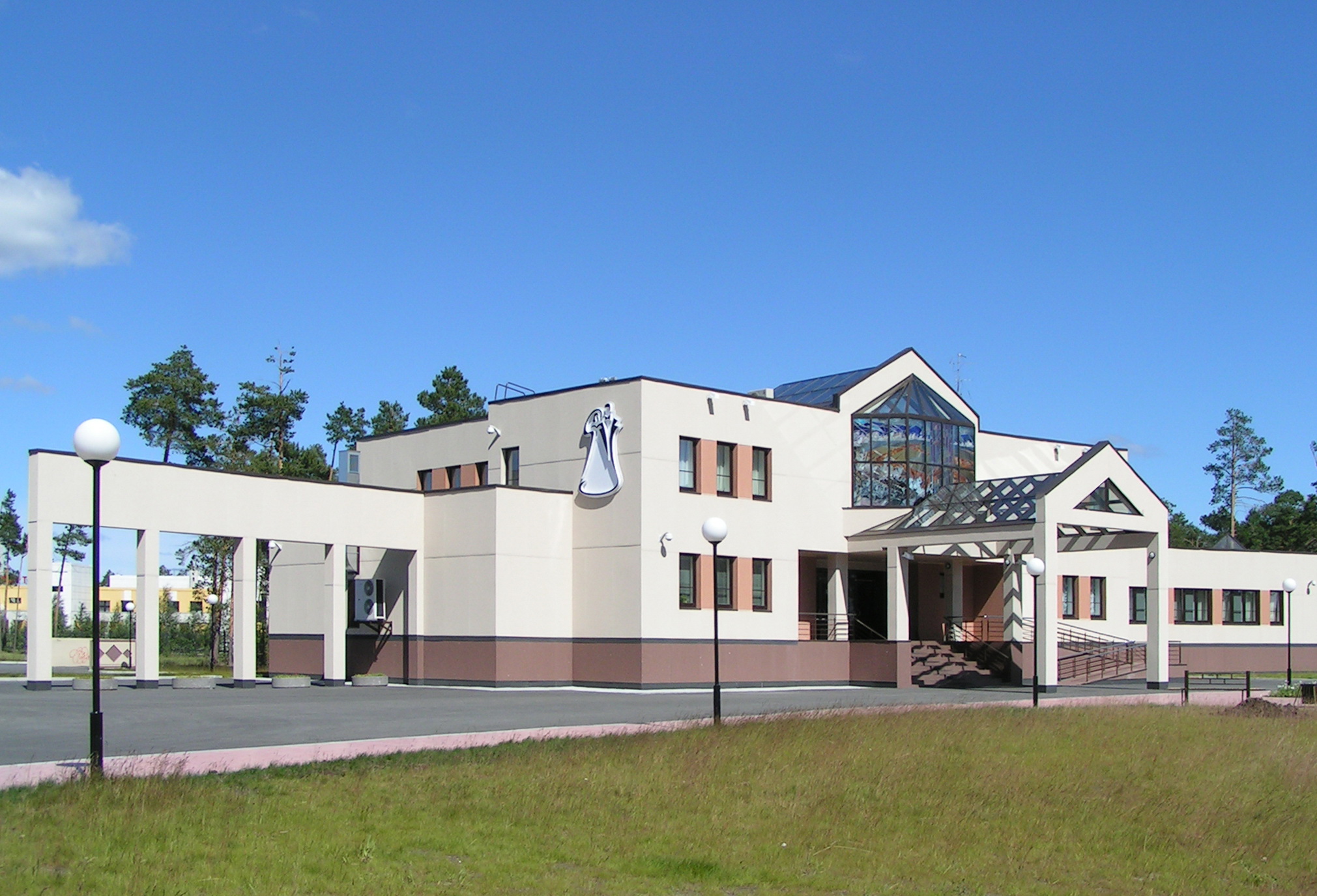 